Józsefvárosi Önkormányzat1082 BUDAPEST, Baross utca 63-67.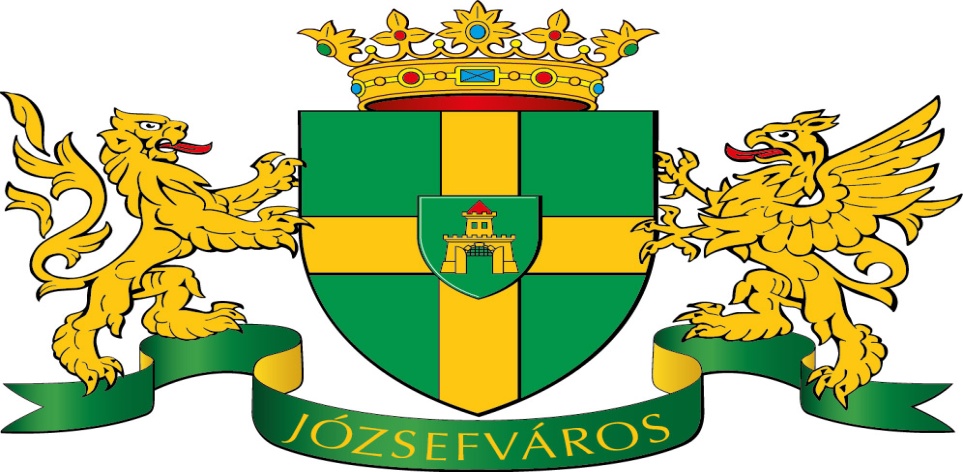 KÖZBESZERZÉSI DOKUMENTUMOK „Irodatechnikai berendezések bérlése, teljes körű karbantartása és az ezekhez kapcsolódó szoftver bérlése.”TÁRGYÚ A 2015. évi CXLIII. törvény Második RÉSZE, uniós ÉRTÉKHATÁRT ELÉRŐ ÉRTÉKŰ NYÍLT [Kbt. 81. § (1) bekezdés szerinti]KÖZBESZERZÉSI ELJÁRÁSHOZ2016.ALAPINFORMÁCIÓK A KÖZBESZERZÉSI ELJÁRÁSRÓLAz Ajánlatkérő, a Józsefvárosi Önkormányzat nevében ezennel felkérem, hogy az Európai Unió Hivatalos Lapjában (TED) 2016/S 208-376146 számon közzétett ajánlati felhívás, valamint a közbeszerzési dokumentumokban leírtak szerint tegye meg ajánlatát a jelen közbeszerzés tárgyát képező feladatok megvalósítására. Ajánlattételi határidő: 2016. december 02. 11:00 óra. Ajánlatkérőre vonatkozó információk:Józsefvárosi Önkormányzat (AK03549)1082 BUDAPEST, Baross utca 63-67.e-mail cím: ballakata@jozsefvaros.huLebonyolító szervezet:ÉSZ-KER Kft.1026 Budapest, Pasaréti út 83. – BBT IrodaházTelefon: +361/788-8931Fax: +361/789-6943E-mail: titkarsag@eszker.euEljáró felelős akkreditált közbeszerzési szaktanácsadó: Pintér Kristóflajstromszám: 00936,email: pinter@eszker.eutel.: +36 301938234.Levelezési cím: 2040 Budaörs, Présház utca 30.Az eljárás típusa:Kbt. Második Rész, uniós értékhatárt elérő értékű nyílt közbeszerzési eljárás (Kbt. 81. § (1) bekezdés szerinti eljárás)Eljárás nyelve:Jelen közbeszerzési eljárás kizárólagos hivatalos nyelve a magyar. Az ajánlatkérő a nem magyar nyelven benyújtott dokumentumok ajánlattevő általi felelős fordítását is elfogadja.Az eljárás tárgya:„Irodatechnikai berendezések bérlése, teljes körű karbantartása és az ezekhez kapcsolódó szoftver bérlése”A szerződés időtartama:Szerződéskötéstől számított 60 hónap.A közbeszerzésben résztvevők köre:A nyílt eljárás olyan, egy szakaszból álló közbeszerzési eljárás, amelyben minden érdekelt gazdasági szereplő ajánlatot tehet.Egyéb információ:Ajánlatkérőként a Józsefvárosi Önkormányzat (1082 Budapest, Baross utca 63-67.) jár el a Józsefvárosi Polgármesteri Hivatal (1082 Budapest, Baross utca 63-67.) nevében.Egyéb rendelkezések:Amennyiben az ajánlati felhívás és a közbeszerzési dokumentumok között ellentmondás merül föl, úgy az ajánlati felhívásban közölteket kell mérvadónak tekinteni.A közbeszerzési eljárás során felmerülő, az ajánlati felhívásban és a közbeszerzési dokumentumokban nem szabályozott kérdéfelsek tekintetében a közbeszerzésekről szóló 2015. évi CXLIII. törvény és végrehajtási rendeletei az irányadóak.1. kötetAJÁNLATI felhívás Külön mellékletben.További információk az eljárást megindító felhíváshoz:2. kötetÚTMUTATÓ Az érdekelt gazdasági szereplők részéreA KÖZBESZERZÉSI DOKUMENTUMOK TARTALMAA közbeszerzési dokumentumok a következő részekből állnak:KÖTET: ajánlati felhívásKÖTET: ÚTMUTATÓ Az érdekelt gazdasági szereplők részéreKÖTET: SZERZŐDÉSTERVEZETKÖTET: AJÁNLOTT IGAZOLÁS- ÉS NYILATKOZATMINTÁKKÖTET: MŰSZAKI LEÍRÁSÖnálló mellékletben a következők: specifikációs táblázatA közbeszerzési dokumentumok nem mindenben ismétlik meg a felhívásban foglaltakat, a közbeszerzési dokumentumok a felhívással együtt kezelendők. Az ajánlattevők kizárólagos kockázata, hogy gondosan megvizsgálják a közbeszerzési dokumentumokat és minden kiegészítést, amely esetleg az ajánlattételi időszak alatt kerül kibocsátásra, valamint, hogy megbízható információkat szerezzenek be minden olyan körülmény és kötelezettség vonatkozásában, amely bármilyen módon is befolyásolhatja az ajánlat természetét vagy jellemzőit.Az ajánlattevőknek a közbeszerzési dokumentumokban közölt információkat bizalmas anyagként kell kezelniük. Sem a közbeszerzési dokumentumokat, sem azok részeit, vagy másolatait nem lehet másra felhasználni, mint ajánlattételre, és az abban leírt szolgáltatások céljáraKIEGÉSZÍTŐ TÁJÉKOZTATÁSBármely gazdasági szereplő, aki az adott közbeszerzési eljárásban ajánlattevő lehet – a megfelelő ajánlattétel érdekében – a közbeszerzési dokumentumokban foglaltakkal kapcsolatban írásban kiegészítő tájékoztatást kérhet az ajánlatkérőtől vagy az általa meghatározott szervezettől.Ajánlatkérő a kiegészítő tájékoztatás vonatkozásában a Kbt. 56. § alapján jár el. Bármely gazdasági szereplő kiegészítő tájékoztatást a következő kapcsolattartási pontokon szerezhet:ÉSZ-KER Kft1026 Budapest, Pasaréti út 83. Telefon: +361/788-8931Fax: +361/789-6943E-mail: titkarsag@eszker.euA kiegészítő tájékoztatások kézhezvételét a gazdasági szereplőnek haladéktalanul vissza kell igazolni a +3617896943 faxszámra vagy a titkarsag@eszker.eu e-mail címre.A gazdasági szereplő kizárólagos felelőssége, hogy olyan telefax-elérhetőséget vagy e-mail címet adjon meg, amely a megküldendő dokumentumok fogadására 24 órában alkalmas. Ugyancsak a gazdasági szereplő felelőssége, hogy a szervezeti egységén belül a kiegészítő tájékoztatás időben az arra jogosulthoz kerüljön.Ajánlatkérő jelen közbeszerzési eljárás során konzultációt [Kbt. 56. § (6) bekezdés] nem tart. AZ AJÁNLATOK BENYÚJTÁSAAz ajánlattevőnek a Kbt.-ben, az ajánlati felhívásban, illetve a közbeszerzési dokumentumokban meghatározott tartalmi és formai követelmények maradéktalan figyelembevételével és az előírt kötelező okiratok, dokumentumok, nyilatkozatok (a továbbiakban együttesen: mellékletek) becsatolásával kell ajánlatát benyújtania.Formai előírások: az ajánlatot ajánlattevőknek nem elektronikus úton kell a jelen felhívásban és a közbeszerzési dokumentumokban meghatározott tartalmi, és a formai követelményeknek megfelelően elkészítenie és benyújtania:az ajánlat papír alapú példányát zsinórral, lapozhatóan össze kell fűzni, a csomót matricával az ajánlat első vagy hátsó lapjához rögzíteni, a matricát le kell bélyegezni, vagy az ajánlattevő részéről erre jogosultnak alá kell írni, úgy hogy a bélyegző, illetőleg az aláírás legalább egy része a matricán legyen;az ajánlat oldalszámozása eggyel kezdődjön és oldalanként növekedjen. Elegendő a szöveget vagy számokat vagy képet tartalmazó oldalakat számozni, az üres oldalakat nem kell, de lehet. A címlapot és hátlapot (ha vannak) nem kell, de lehet számozni. Az ajánlatkérő az ettől kismértékben eltérő számozást (pl. egyes oldalaknál a /A, /B oldalszám) is elfogad, ha a tartalomjegyzékben az egyes iratok helye egyértelműen azonosítható és az iratok helyére egyértelműen lehet hivatkozni. Az ajánlatkérő a kismértékben hiányos számozást jogosult kiegészíteni, ha ez az ajánlatban való tájékozódása, illetve az ajánlatra való hivatkozása érdekében szükséges;az ajánlatnak az elején tartalomjegyzéket kell tartalmaznia, mely alapján az ajánlatban szereplő dokumentumok oldalszám alapján megtalálhatóak;az ajánlatot zárt csomagolásban, 1 papír alapú példányban, továbbá 1 db elektronikus másolati példányban kell (DVD vagy CD adathordozón) benyújtani; a papír alapú és az elektronikus alapú példány eltérése esetén ajánlatkérő a papír alapú példány tekinti irányadónakaz ajánlatban lévő, minden dokumentumot (nyilatkozatot) a végén alá kell írnia az adott gazdálkodó szervezetnél erre jogosult(ak)nak vagy olyan személynek, vagy személyeknek aki(k) erre a jogosult személy(ek)től írásos felhatalmazást kaptak;az ajánlat minden olyan oldalát, amelyen - az ajánlat beadása előtt - módosítást hajtottak végre, az adott dokumentumot aláíró személynek vagy személyeknek a módosításnál is kézjeggyel kell ellátni;a zárt csomagon „Ajánlat – Józsefváros - Irodatechnikai berendezések bérlése és karbantartása” valamint: „Csak a közbeszerzési eljárás során, az ajánlattételi határidő lejártakor bontható fel!” megjelölést kell feltüntetni.Az ajánlatokat írásban és zártan, a felhívás által megjelölt kapcsolattartási pontban megadott címre közvetlenül vagy postai úton kell benyújtani az ajánlattételi határidő lejártáig. A postán feladott ajánlatokat az ajánlatkérő csak akkor tekinti határidőn belül benyújtottnak, ha annak kézhezvételére az ajánlattételi határidő lejártát megelőzően sor kerül. Az ajánlat, illetve az azzal kapcsolatos postai küldemények elvesztéséből eredő kockázat az ajánlattevőt terheli.Jelen közbeszerzési dokumentumok nem mindenben ismétlik meg a felhívásban foglaltakat, ezért hangsúlyozzuk, hogy a közbeszerzési dokumentumok a felhívással együtt kezelendők. A felhívás és a közbeszerzési dokumentumok rendelkezéseinek esetleges ellentmondása esetén a felhívásban szereplők az irányadóak. Ajánlattevő kötelezettségét képezi – a felhívás és a közbeszerzési dokumentumok gondos áttanulmányozását követően – az ezekben foglalt valamennyi előírás, formai követelmény, kikötés, a beszerzés tárgyára vonatkozó specifikáció betartása, valamint a kiegészítő (értelmező) tájékoztatás–kérésre adott ajánlatkérői válaszok figyelembevétele. Az ajánlat nem tartalmazhat betoldásokat, törléseket és átírásokat, az ajánlattevő által elkövetett hibák szükséges korrekcióinak kivételével, amely esetben ezen korrekciókat az ajánlatot aláíró személynek, vagy személyeknek kézjegyükkel kell ellátni.Ha jelen közbeszerzési dokumentumok ajánlott igazolás- és nyilatkozatminta alkalmazását írják elő, ez esetben a 4. kötetben található vonatkozó iratmintát kérjük lehetőség szerint felhasználni és megfelelően kitöltve az ajánlathoz mellékelni. Az ajánlott igazolás- és nyilatkozatminta helyett annak tartalmilag mindenben megfelelő más okirat is mellékelhető (pl. referencianyilatkozat esetén). Az ajánlattevő felelősséggel tartozik az ajánlatban közölt adatok és nyilatkozatok, valamint a becsatolt igazolások, okiratok tartalmának valódiságáért.AZ ELLENSZOLGÁLTATÁS TELJESÍTÉSÉNEK FELTÉTELEIAjánlatkérő előleget nem biztosít. Nyertes Ajánlattevő havonta 1 számla benyújtására jogosult. A számla HUF pénznemben kerül kiállításra. A számla kiállítására, továbbá az Áfa megfizetésére a kiállításkor hatályos jogszabályok az irányadóak. A fizetés HUF-ban történik. Az ellenérték a Kbt. 135. § (1), (5)-(6) bekezdései, továbbá a Ptk. 6:130. § (1) bekezdései alapján átutalással kerül kiegyenlítésre, a – teljesítésnek megfelelően kiállított - számla Ajánlatkérő általi kézhezvételétől számított 30 napon belül. Ajánlatkérő a kifizetés során az adózás rendjéről szóló 2003. évi XCII. törvény 36/A. §-ában foglaltakat teljes körben alkalmazza. Késedelmes fizetés esetén Ajánlatkérő a Ptk. 6:155. § szerinti késedelmi kamat és költségátalány megfizetésére köteles.SZERZŐDÉST BIZTOSÍTÓ MELLÉKKÖTELEZETTSÉGEKNyertes ajánlattevő meghiúsulási kötbér megfizetésére köteles, ha olyan okból, amiért felelős a jelen szerződés teljesítésbe menése meghiúsul. A meghiúsulási kötbér mértéke 20.000.000.-Ft, azaz húszmillió forint. Meghiúsulásnak tekinti Ajánlatkérő, ha a Nyertes ajánlattevő a szerződés hatályba lépésének napjától számított 10 naptári napon belül nem bocsátja teljes körűen a szerződés tárgyát képező valamennyi berendezést és szoftvert jelen szerződés szerint Ajánlatkérő rendelkezéséreNyertes ajánlattevő hibás teljesítési kötbér megfizetésére köteles, ha olyan okból, amiért felelős hibásan teljesít. Hibás teljesítés alatt értik a felek, ha a fenti okból bármely berendezés vagy szoftvert az Ajánlatkérő nem tudja használni és Nyertes ajánlattevő csereberendezés-biztosítási kötelezettségét sem teljesíti. A hibás teljesítési kötbér a fentiekkel érintett naptári naponként fizetendő. Mértéke: nyertes ajánlattevő megajánlása alapján az érintett berendezés/szoftver havi bérleti díjának …%-a minden megkezdett naptári napra. Nem kell hibás teljesítési kötbért fizetni akkor, ha a cserekészüléket határidőben biztosítja a Nyertes ajánlattevő.AJÁNLATI BIZTOSÍTÉKAz ajánlattétel ajánlati biztosíték nyújtásához kötött, melynek mértéke 1.000.000 HUF (egymillió forint).  Az ajánlati biztosíték az ajánlattevő választása szerint teljesíthető az előírt pénzösszegnek az ajánlatkérő fizetési számlájára történő befizetésével (10403387-00028597-00000007 számú fizetési számlájára), pénzügyi intézmény vagy biztosító által vállalt feltétel nélküli és visszavonhatatlan garancia vagy készfizető kezesség biztosításával, vagy biztosítási szerződés alapján kiállított – készfizető kezességvállalást tartalmazó – kötelezvénnyel. Az ajánlati biztosítékot amennyiben – átutalással teljesítik, úgy azt a „Józsefváros - Irodatechnikai gép – ajánlati biztosíték ” megjelöléssel kell átutalni. Az ajánlati biztosíték rendelkezésre bocsátásának határideje azonos az ajánlat benyújtásának határidejével. Az ajánlati biztosítéknak érvényben kell maradnia az ajánlati felhívás IV.2.6) pontjában megadott időpontig. Az ajánlati biztosítéknak az ajánlati kötöttség teljes időtartama alatt érvényesnek kell lennie, azaz a kötöttség lejárata napján 24.00 óráig. Felhívjuk Ajánlattevők figyelmét, hogy amennyiben az ajánlati kötöttség lejáratának napja munkaszüneti napra esik, úgy az a következő munkanapon jár le.Az Ajánlattevő az ajánlati biztosíték rendelkezésre bocsátását az ajánlatában köteles úgy igazolni, hogy az eredeti igazolást az ajánlathoz mellékelve, de be nem fűzve, annak részeként nyújtja be. A Kbt. 35. § (5) bekezdés alapján a közös ajánlattevőknek a biztosítékot elegendő egyszer rendelkezésre bocsátaniuk. Az ajánlati kötöttségnek bármelyik közös ajánlattevő részéről történt megsértése [54. § (4) bekezdése] esetén a biztosíték az ajánlatkérőt illeti meg. Az ajánlati biztosíték a Kbt. 54. § (5) bekezdés szerint kerül visszafizetésre. Ajánlatkérő az ajánlati biztosíték után kamatot nem fizet. Ha az ajánlattevő az ajánlatát az ajánlati kötöttség ideje alatt visszavonja vagy a szerződés megkötése az ajánlattevő érdekkörében felmerült okból hiúsul meg, az ajánlati biztosíték az ajánlatkérőt illeti meg, kivéve a Kbt. 131. § (9) bekezdése szerinti esetben. Az ajánlati biztosíték az ajánlatkérőt illeti meg abban az esetben is, ha az ajánlattevő az ajánlati kötöttséggel terhelt ajánlatához az ajánlatkérő felhívására nem vagy nem megfelelően nyújtja be az egységes európai közbeszerzési dokumentumba foglalt nyilatkozatát alátámasztó igazolásokat, és ajánlata ezen okból érvénytelennek minősül.A Kbt. 73. § (6) bekezdés b) pont értelmében az ajánlat érvénytelen, ha az ajánlattevő az ajánlati biztosítékot határidőre nem vagy az előírt mértéknél kisebb összegben bocsátotta rendelkezésre.Az ajánlati biztosíték nem válik a szerződést biztosító mellékkötelezettséggé.KÖZÖS AJÁNLATTÉTEL Több gazdasági szereplő közösen is tehet ajánlatot. Közös ajánlattétel esetén a Kbt. 35. § alapján kell eljárni.Ajánlatkérő kizárja gazdálkodó szervezet létrehozását (projekttársaság) mind Ajánlattevő, mind közös Ajánlattevők vonatkozásában.Amennyiben több gazdasági szereplő közösen tesz ajánlatot a közbeszerzési eljárásban, akkor csatolniuk kell az erre vonatkozó megállapodást. A közös ajánlattevők megállapodásának tartalmaznia kell:a jelen közbeszerzési eljárásban közös ajánlattevők nevében eljárni (továbbá kapcsolattartásra) jogosult képviselő szervezet megnevezését;a szerződés teljesítéséért egyetemleges felelősségvállalást minden tag részéről;ajánlatban vállalt kötelezettségek és a munka megosztásának ismertetését a tagok és a vezető között;a számlázás rendjét.ÜZLETI TITOK VÉDELMEA gazdasági szereplő az ajánlatban, hiánypótlásban, valamint a Kbt. 72. § szerinti indokolásban elkülönített módon elhelyezett, üzleti titkot (ideértve a védett ismeretet is) [Ptk. 2:47. §] tartalmazó iratok nyilvánosságra hozatalát megtilthatja. Az üzleti titok védelmének és a fenti iratok üzleti titokká nyilvánításának részletes szabályait a Kbt. 44. § tartalmazza.Ajánlatkérő nem vállal felelősséget az üzleti titoknak tartott információk, iratok harmadik személyek (különösen más ajánlattevők, gazdasági szereplők) általi megismeréséért, amennyiben ajánlattevő az üzleti titkot [Ptk. 2:47.§] tartalmazó iratokat ajánlatában nem elkülönített módon, vagy úgy helyezi el, hogy azok tartalmaznak a fentiekben megjelölt információkat is.AZ AJÁNLATOK ÉRTÉKELÉSE, AZ AJÁNLATI ÁR MEGADÁSA Értékelési szempont: a legjobb ár-érték arány alapján, az alábbiak szerint:Az ajánlatok részszempontok szerinti tartalmi elemeinek értékelése során adható pontszám alsó és felső határa: 0-10 pont. A részszempontok esetén ajánlatoknak az elbírálás részszempontjai szerinti tartalmi elemeit a ponthatárok között értékeli úgy, hogy a legjobb tartalmi elemre az értékelési pontszám maximumát adja. A többi ajánlat részszempont szerinti pontszáma a legjobb tartalmi elemhez viszonyított arány szerint kerül megállapításra, kettő tizedes jegyre való kerekítés mellett. Az ajánlatkérő a 2.-5. értékelési részszempont esetében a legjobb ajánlatot (legalacsonyabb értéket) tartalmazó ajánlatra 10 pontot ad, a többi ajánlatra arányosan kevesebbet. A pontszámok kiszámítása a fordított arányosítás módszere alapján történik.Az értékelés módszere képlettel leírva:P = (A legjobb / A vizsgált) × 10ahol:P:	a vizsgált ajánlati elem adott szempontra vonatkozó pontszámaA legjobb:	a legelőnyösebb ajánlat tartalmi elemeA vizsgált:	a vizsgált ajánlat tartalmi elemeAz ajánlatkérő a 1. értékelési részszempont esetében a legjobb ajánlatot tartalmazó ajánlatra (legmagasabb megajánlott hibás teljesítési kötbér) 10 pontot ad, a többi ajánlatra arányosan kevesebbet. A pontszámok kiszámítása egyenes arányosítás módszere alapján történik.Az értékelés módszere képlettel leírva:P = (A vizsgált / A legjobb) × 10ahol:P:	a vizsgált ajánlati elem adott szempontra vonatkozó pontszámaA legjobb:	a legelőnyösebb ajánlat tartalmi elemeA vizsgált:	a vizsgált ajánlat tartalmi elemeHa e módszer alkalmazásával tört pontértékek keletkeznek, akkor azokat az általános szabályoknak megfelelően két tizedes jegyre kell kerekíteni (ehhez Ajánlatkérő Microsoft Excel programot fog használni a pontszámítás során).A fenti módszerrel értékelt egyes tartalmi elemekre adott értékelési pontszámot az ajánlatkérő megszorozza az eljárást megindító felhívásban is meghatározott súlyszámmal, a szorzatokat pedig ajánlatonként összeadja.Az az ajánlat a legjobb ár-érték arányú, amelynek az összpontszáma a legnagyobb.Az eljárás nyertese az az ajánlattevő, aki az ajánlatkérő részére az eljárást megindító felhívásban és a dokumentációban meghatározott feltételek alapján, valamint az értékelési szempontok szerint a legkedvezőbb érvényes ajánlatot tette.A 1. értékelési részszempont legkedvezőtlenebb szintje 1 %, melynél kedvezőtlenebbet ajánlatkérő nem fogad el. A 4. értékelési részszempont legkedvezőbb szintje 8%, melynél kedvezőbb megajánlás esetében is a kiosztható maximális pontszámot kapja az ajánlattevő.Ajánlatkérő az 1% és 8% közötti megajánlásokat értékeli a kötelezően előírt érték (1%) levonásával. Ajánlattevőnek a biztosítékra történő megajánlását egész számban kell megadnia.Az 2. értékelési részszempont legkedvezőtlenebb szintje 480 perc, melynél kedvezőtlenebbet ajánlatkérő nem fogad el. Az 2. értékelési részszempont legkedvezőbb szintje 20 perc, melynél kedvezőbb megajánlás esetében is a kiosztható maximális pontszámot kapja az ajánlattevő. Ajánlatkérő a 10 percnél kevesebb megajánlást teljesíthetetlen feltételnek minősíti a Kbt. 73. § (2) bekezdése alapján.ELŐZETES VITARENDEZÉSA Kbt. 80. § szerinti előzetes vitarendezési kérelem az alábbi címre nyújtható be:ÉSZ-KER Kft1026 Budapest, Pasaréti út 83. Telefon: +361/788-8931Fax: +361/789-6943E-mail: titkarsag@eszker.eu A SZERZŐDÉS MEGKÖTÉSE ÉS TELJESÍTÉSEEredményes közbeszerzési eljárás alapján a szerződést a nyertes szervezettel (személlyel) - közös ajánlattétel esetén a nyertes szervezetekkel (személyekkel) - kell írásban megkötni a közbeszerzési eljárásban közölt végleges feltételek, szerződéstervezet és ajánlat tartalmának megfelelően.A szerződésnek tartalmaznia kell - az eljárás során alkalmazott értékelési szempontra tekintettel - a nyertes ajánlat azon elemeit, amelyek értékelésre kerültek.Az ajánlatok elbírálásáról szóló írásbeli összegezésnek az ajánlattevők részére történt megküldése napjától a nyertes ajánlattevő és a második legkedvezőbb ajánlatot (ha ajánlatkérő hirdetett második helyezettet) tett ajánlattevő ajánlati kötöttsége további hatvan nappal meghosszabbodik.Az ajánlatkérő köteles szerződéses feltételként előírni, hogy:nem fizethet, illetve számolhat el a szerződés teljesítésével összefüggésben olyan költségeket, amelyek a 62. § (1) bekezdés k) pont ka)–kb) alpontja szerinti feltételeknek nem megfelelő társaság tekintetében merülnek fel, és amelyek a nyertes ajánlattevő adóköteles jövedelmének csökkentésére alkalmasak;a szerződés teljesítésének teljes időtartama alatt tulajdonosi szerkezetét az ajánlatkérő számára megismerhetővé teszi és a Kbt. 143. § (3) bekezdése szerinti ügyletekről az ajánlatkérőt haladéktalanul értesíti.Az ajánlatkérőként szerződő fél jogosult és egyben köteles a szerződést felmondani - ha szükséges olyan határidővel, amely lehetővé teszi, hogy a szerződéssel érintett feladata ellátásáról gondoskodni tudjon – ha:a nyertes ajánlattevőben közvetetten vagy közvetlenül 25%-ot meghaladó tulajdoni részesedést szerez valamely olyan jogi személy vagy személyes joga szerint jogképes szervezet, amely tekintetében fennáll a 62. § (1) bekezdés k) pont kb) alpontjában meghatározott feltétel;a nyertes ajánlattevő közvetetten vagy közvetlenül 25%-ot meghaladó tulajdoni részesedést szerez valamely olyan jogi személyben vagy személyes joga szerint jogképes szervezetben, amely tekintetében fennáll a 62. § (1) bekezdés k) pont kb) alpontjában meghatározott feltétel.Jelen pontban említett felmondás esetén a nyertes ajánlattevő a szerződés megszűnése előtt már teljesített szolgáltatás szerződésszerű pénzbeli ellenértékére jogosult.A külföldi adóilletőségű nyertes ajánlattevő köteles a szerződéshez arra vonatkozó meghatalmazást csatolni, hogy az illetősége szerinti adóhatóságtól a magyar adóhatóság közvetlenül beszerezhet a nyertes ajánlattevőre vonatkozó adatokat az országok közötti jogsegély igénybevétele nélkül.A közbeszerzési szerződést a közbeszerzési eljárás alapján nyertes ajánlattevőként szerződő félnek, illetve közösen ajánlatot tevőknek kell teljesítenie.Az ajánlattevőként szerződő fél teljesítésében köteles közreműködni az olyan alvállalkozó és szakember, amely a közbeszerzési eljárásban részt vett az ajánlattevő alkalmasságának igazolásában. Az ajánlattevő köteles az ajánlatkérőnek a teljesítés során minden olyan - akár a korábban megjelölt alvállalkozó helyett igénybe venni kívánt - alvállalkozó bevonását bejelenteni, amelyet az ajánlatában nem nevezett meg és a bejelentéssel együtt nyilatkoznia kell arról is, hogy az általa igénybe venni kívánt alvállalkozó nem áll a kizáró okok hatálya alatt.Az ajánlattevőként szerződő fél a teljesítéshez az alkalmasságának igazolásában részt vett szervezetet a 65. § (9) bekezdésében foglalt esetekben és módon köteles igénybe venni, valamint köteles a teljesítésbe bevonni az alkalmasság igazolásához bemutatott szakembereket. E szervezetek vagy szakemberek bevonása akkor maradhat el, vagy helyettük akkor vonható be más (ideértve az átalakulás, egyesülés, szétválás útján történt jogutódlás eseteit is), ha az ajánlattevő e szervezet vagy szakember nélkül vagy a helyette bevont új szervezettel vagy szakemberrel is megfelel - amennyiben a közbeszerzési eljárásban az adott alkalmassági követelmény tekintetében bemutatott adatok alapján az ajánlatkérő szűkítette az eljárásban részt vevő gazdasági szereplők számát, az eredeti szervezetekkel vagy szakemberrel egyenértékű módon megfelel - azoknak az alkalmassági követelményeknek, amelyeknek az ajánlattevőként szerződő fél a közbeszerzési eljárásban az adott szervezettel vagy szakemberrel együtt felelt meg.TÁJÉKOZTATÁSA Kbt. 73. § (4) bekezdés szerint a Kbt. 73. § (1) bekezdés e) pontja alapján érvénytelen az ajánlat különösen, ha nem felel meg azoknak a környezetvédelmi, szociális és munkajogi követelményeknek, amelyeket a jogszabályok vagy kötelezően alkalmazandó kollektív szerződés, illetve a 4. mellékletben felsorolt környezetvédelmi, szociális és munkajogi rendelkezések írnak elő. A Közbeszerzési Hatóság – a foglalkoztatáspolitikáért felelős miniszter által minden évben rendelkezésére bocsátott adatszolgáltatás alapján – tájékoztatást tesz közzé honlapján a Magyarországon egyes ágazatokban alkalmazandó kötelező legkisebb munkabérről.A Kbt. 73. § (5) bekezdés alapján az ajánlatkérő a közbeszerzési dokumentumokban tájékoztatásként közli azoknak a szervezeteknek a nevét, amelyektől az ajánlattevő tájékoztatást kaphat a Kbt. 73. § (4) bekezdés szerinti azon követelményekről, amelyeknek a teljesítés során meg kell felelni. Az ajánlatkérő a Kbt. 73. § (4) bekezdésben foglaltakra tekintettel nem köteles a közbeszerzési eljárásban külön információk feltüntetését előírni az ajánlatban, csak azt ellenőrzi, hogy az ajánlatban feltüntetett információk nem mondanak-e ellent a Kbt. 73. § (4) bekezdés szerinti követelményeknek. Ajánlattevőnek a tájékozódási kötelezettségéről az ajánlatában nyilatkoznia szükséges. (11. sz. melléklet)Budapest Fővárosi Kormányhivatal Munkavédelmi és Munkaügyi Szakigazgatási Szervének Munkavédelmi Felügyelősége1056 Budapest, Bástya u. 35.Postacím: 1438 Budapest Pf. 520.tel: 06-1-323-3600fax: 06-1-323-3602E-mail: budapestfv-kh-mmszsz@ommf.gov.huBudapest Fővárosi Kormányhivatal Munkavédelmi és Munkaügyi Szakigazgatási Szervének Munkaügyi Felügyelősége1132 Budapest, Visegrádi u. 49.Postacím: 1438 Budapest Pf. 520.tel: 06-1-323-3600fax: 06-1-323-3602E-mail: budapestfv-kh-mmszsz@ommf.gov.huFogyatékossággal élők esélyegyenlősége:Közigazgatási és Igazságügyi Minisztérium, Társadalmi Felzárkózásért Felelős ÁllamtitkárságSzékhely: 1055 Budapest, Kossuth Lajos tér 2-4.Postai cím: 1357 Budapest, Pf.: 2.Telefonszám: 06-1-795-1000 Ügyfélszolgálat telefon: 06-1-795-6411Telefax: 06-1-795-0002Ügyfélszolgálat e-mail: lakossag@kim.gov.huAdózás tekintetében:Nemzeti Adó és Vámhivatalhttp://nav.gov.hu/NAV Közép-magyarországi Regionális Adó Főigazgatósága 1132 Budapest, Váci út 48/C-D 1438 Budapest, Pf. 511 Tel.: +361-412-5400 Fax: +361-432-5270 NAV Közép-magyarországi Regionális Vám- és Pénzügyőri Főigazgatósága 1095 Budapest, Mester u 7. Tel.: +361-299-1600 Fax: +361-219-0993Nemzetgazdasági Minisztériumhttp://www.kormany.hu/hu/nemzetgazdasagi-miniszteriumCím: 1055 Budapest, Honvéd utca 13-15. Postacím: H-1880 Budapest, Pf.: 111. Tel: +36-1-795-1637; +36-1-374-2560, +36-1-374-2559 Fax: +36-1-374-2925, +36-1-311-5243ugyfelszolgalat@ngm.gov.huKörnyezetvédelem tekintetében:Vidékfejlesztési Minisztériumhttp://www.kormany.hu/hu/videkfejlesztesi-miniszteriumSzékhely: 1055 Budapest, Kossuth Lajos tér 11.Levelezési cím: 1860 BudapestTel: +36 1-795-2000Fax: +36 1-795-0200info@vm.gov.huEgészségvédelem:Állami Népegészségügyi és Tisztiorvosi SzolgálatBudapesti kirendeltség 1138 Budapest, Váci út 174.Tel: +36 1 465 3800 MBFH: 1145 Budapest, Columbus u. 17-23., Levelezési cím: 1590 Budapest, Pf.: 95., Központi telefon: (+36-1) 301-2900, Fax: (+36-1) 301-2903, E-mail: hivatal@mbfh.huKözbeszerzési dokumentumok letöltéseA közbeszerzési dokumentumok letöltését a gazdasági szereplőnek a letöltött dokumentáció mellékletét (7. sz. melléklet) képező kitöltött és cégszerűen aláírt visszaigazoló adatlap ajánlatkérőnek, vagy a lebonyolító szervezetnek történő megküldésével (faxon és/vagy e-mailen) kell igazolnia.A közbeszerzési dokumentumok letöltéséről szóló nyilatkozatot legkésőbb az ajánlattételi határidő lejártát megelőzően kell az ajánlatkérő rendelkezésére bocsátani, de javasoljuk annak letöltést követő mihamarabbi megküldését annak érdekében, hogy az ajánlatkérő a kiegészítő tájékoztatást vagy az esetleges módosításról szóló értesítést a dokumentációt letöltő gazdasági szereplőnek megküldhesse.A gazdasági szereplő felelőssége és kockázata az, hogy amennyiben haladéktalanul nem küldi meg ajánlatkérő részére a letöltésről szóló visszaigazolást, úgy ajánlatkérő nem tudja részére közvetlenül megküldeni a kiegészítő tájékoztatás(oka)t és ez esetben a gazdasági szereplőnek kell tájékozódnia ajánlatkérő honlapjáról a kiegészítő tájékoztatáskérés(ek)re adott válasz(ok)ról.TOVÁBBI INFORMÁCIÓKAjánlatkérő felhívja a figyelmet, hogy az ajánlati felhíváshoz kiadott közbeszerzési dokumentumok 5. kötetében a műszaki leírásban határozta meg a biztosítandó gépekkel szemben elvárt minimum követelményeket. Az Ajánlattevőknek szakmai ajánlatuk részeként kötelező benyújtaniuk a specifikációs táblázatot a szakmai paraméterekről a megajánlott termék(ek) ár-adataival kitöltve. A megajánlott gépek nem felelnek meg bármelyik elvárt minimum feltételnek, az az ajánlat érvénytelenségét eredményezheti.Ajánlatkérő előírja a Kbt. 66. § (6) bekezdés szerinti alvállalkozók megjelölését az ajánlatban.Ajánlatkérő a pénzügyi, gazdasági, valamint műszaki alkalmasságának feltételeit minősített ajánlattevők jegyzékéhez képest szigorúbban határozta meg (P1-P2., M1.)Változásbejegyzés: Ajánlattevő vonatkozásában folyamatban lévő változásbejegyzési eljárás esetén az ajánlathoz csatolandó a cégbírósághoz benyújtott változásbejegyzési kérelem és az annak érkezéséről a cégbíróság által megküldött igazolás is. Amennyiben ajánlattevő vonatkozásában nincs folyamatban változásbejegyzési eljárás, úgy kérjük, nemleges tartalmú változásbejegyzési nyilatkozatot szíveskedjenek az ajánlat részeként benyújtani. Tárgyi eljárást a Józsefvárosi Önkormányzat, mint meghatalmazott folytatja le. Meghatalmazott meghatalmazása csak a tárgyi közbeszerzési eljárás lefolytatására terjed ki, a szerződés megkötésére és kötelezettség vállalására a meghatalmazó a Józsefvárosi Polgármesteri Hivatal válik jogosulttá.3. KÖTETSZERZŐDÉS TERVEZETÜzemeltetéssel vegyes bérleti szerződéstervezetAmely létrejött egyrészről a …………………………………………………… (székhely: ………………………………………….., képv.: ……………………………………….., cg.: ……………………………, adószám: ………………………………, bankszámlaszám: …………………………………,), mint Bérbeadó (továbbiakban Bérbeadó), másrészről …………………………………… (székhely: ………………………………………….., képv.: ……………………………………….., ……………………………, adószám: ………………………………, bankszámlaszám: …………………………………,) mint Bérlő (továbbiakban Bérlő) között alulírott helyen, időben és feltételekkel:Előzmények:Bérlő képviseletében Józsefváros Önkormányzata a 2015. évi CXLIII. törvény (továbbiakban: Kbt.) alapján közösségi eljárásrend szerinti nyílt közbeszerzési eljárást folytatott le „Irodatechnikai berendezések bérlése, teljes körű karbantartása és az ezekhez kapcsolódó szoftver bérlése” elnevezéssel. Az eljárásban nem lehetett részajánlatot tenni, így jelen szerződés a teljes beszerzési tárgyra és mennyiségre vonatkozik.Az eljárás nyertese Bérbeadó lett. Felek a Kbt. rendelkezéseinek betartása mellett egymással az alábbi szerződést kötik.Bérlő rögzíti, hogy a 2013. évi V. törvény (továbbiakban: Ptk.) 8:1.§ (1) bek 7) pont alapján szerződő hatóságnak minősül.A szerződés tárgyaFelek megállapodnak abban, hogy Bérbeadó bérbe adja Bérlő bérbe veszi a Bérbeadó ajánlatában meghatározott új irodatechnikai berendezéseket (továbbiakban: berendezés vagy berendezések) a jelen szerződés, továbbá a közbeszerzési eljárás iratanyaga, valamint a hatályos jogszabályok szerint.Felek az „új” berendezés fogalmát akként állapítják meg, hogy újnak minősül a kizárólag eredeti gyári csomagolású, új berendezés (tehát nem gyárilag felújított vagy újragyártott berendezés vagy bemutató készülék). Jelen szerződéssel érintett berendezések az alábbiak:A. kategória:	5 db fekete-fehér A4 nyomtatóB. kategória:	13 db fekete-fehér A4 MFPC. kategória:	5 db fekete-fehér A3 közepes teljesítményű MFPD. kategória:	8 db színes közepes teljesítményű MFPE. kategória:	2 db nagyteljesítményű MFPF. kategória:	1 db nagyteljesítményű széles formátumú nyomtatóBérbeadó kötelezettségei a szerződés közvetett tárgyainak (berendezések) Bérlő birtokába és használatába adásán kívül az eszközök üzemeltetése, azaz rendeltetésszerű működésük folyamatos biztosítása. Ezen kötelezettség körébe tartozó feladatok leírását a közbeszerzési eljárás iratanyaga tartalmazza részletesen.Felek rögzítik, hogy a jelen szerződés tárgya továbbá a nyomtatási és költségmenedzsment feladatokat ellátó szoftver (továbbiakban: szoftver) biztosítása a közbeszerzési eljárás iratanyagának megfelelően. E körben a Bérlő jelen szerződés időbeli hatályára a szerződésben rögzített feladatok ellátásához szükség szoftverek vonatkozásában a használatra kiterjedő, át nem ruházható felhasználási jogot szerez, melynek ellenértékét a jelen szerződésben meghatározott díjak teljes mértékben tartalmazzák.Felek rögzítik, hogy a berendezéseknek meg kell felelni különösen az alábbi előírásoknak:a szoftverrel szemben támasztott követelményekkel maradéktalanul kompatibilisnek kell lenni,lehetőleg egységes kezelő felülettel rendelkezzenek a berendezések,A felhasználói azonosítás megoldására az összes berendezés esetében a nyomtatási menedzsment rendszerbe integrált PIN kódos beépített terminállal szükséges ellátni.a szoftvernek a Bérlőnél rendelkezésre álló – műszaki leírásban ismertetett – informatikai rendszernek meg kell felelnie, továbbáa szoftvernek a Bérlő jelenlegi eszközparkjából a továbbiakban is esetlegesen üzemelő eszközei tekintetében minimum a nyomatmennyiségek követésére alkalmasnak kell lennie.Az egyes berendezés kategóriák adatait a műszaki leírás tartalmazza részletesen.Felek rögzítik, hogy Bérbeadó az ajánlatában meghatározott típusú termék helyett – az azzal történő teljesítés akadályoztatása esetén és annak egyidejű hitelt érdemlő igazolásával – más, a megajánlott termékkel legalább azonos vagy jobb minőségű (jellemzőjű) termékkel teljesíthet a Bérlő előzetes hozzájárulása alapján. Bérlő csak akkor utasíthatja vissza a felajánlott más termékkel való teljesítést, ha a fentebb leírt valamennyi követelmény együttesen nem áll fenn. Bérbeadó köteles a bejelentéshez a szükséges okiratokat a bejelentéséhez csatolni annak érdekében, hogy Bérlő az egyenértékűségről meggyőződhessen. A tárgyi pontban foglalt módosítás a Kbt. 141.§ (4) bek. a) pontjában foglaltak oknak minősül.Bérbeadó jogosult alvállalkozó(k) (Ptk. szerint: közreműködő(k)) igénybevételére. Az közreműködő igénybevételénél a Kbt. és a jelen szerződés megkötéséhez vezető közbeszerzési eljárás rendelkezései irányadóak. A Bérbeadó az igénybe vett közreműködőért úgy felel, mintha a közreműködői által végzett feladatokat saját maga végezte volna el. A jogosulatlanul igénybe vett közreműködők vonatkozásában azon hátrányos következményekért is felel, ami ezen közreműködők igénybevétele nélkül nem következtek volna be.Az ellenérték és megfizetéseBérlő a bérelt berendezések és szoftverek bérletéért és az azzal kapcsolatos bérbeadói feladatok ellátásáért a Bérbeadónak  díjat fizet az alábbiak szerint.Az egyes díjak az alábbiak szerint alakulnak:a) Berendezések és programok havi bérleti díja: ……………………. (nettó Ft/hó)Berendezések üzemeltetése - színes nyomat díja: ………………… (nettó Ft/A4)c) Berendezések üzemeltetése - fekete-fehér nyomat díja: …………… (nettó Ft/A4)Az Bérbeadó és Bérlő megállapodnak abban, hogy az Bérbeadó ajánlatában meghatározott (megajánlott) díjak a szerződés időbeli hatálya alatt nem módosíthatóak. A fenti díjak magukban foglalják a szerződés Bérbeadó-i teljesítésével egyébként felmerülő valamennyi díjat és költséget (átalánydíj). További ellenérték iránti igényt Bérbeadó a szerződésből kifolyólag semmiféle jogcímen nem terjeszthet elő, kivéve ha jelen szerződés másként nem rendelkezik.5. A Bérlő kijelenti, hogy saját forrásból rendelkezik a szerződés teljesítését biztosító anyagi fedezettel. Bérlő előleget nem biztosít.A jelen szerződéshez vezető ajánlattétel, az elszámolás, a számlázás és a kifizetések pénzneme a forint(HUF). A számlák kötelező melléklete a teljesítésigazolás. A teljesítésigazolás kiállítására ………………………… jogosult.A teljesítésigazolás kiállításához a felek a szoftver által kimutatott tényleges másolatszámot fogadják el az üzemeltetési díj számításának alapjaként.Bérlő az ellenszolgáltatás összegét az igazolt szerződésszerű teljesítést követően havonta utólag a Kbt. 135. § (1), (5)-(6) bekezdései, továbbá a Ptk. 6:130.§ (1) bek szerint, a számla kézhezvételétől számított 30 napos fizetési határidejű átutalással forintban (HUF) teljesíti.Tört hónap esetén az érintett berendezésre/szoftverre eső bérleti díj vonatkozásában a vonatkozó arányos díj fizetendő.Késedelmes fizetés esetén Bérlő, mint szerződő hatóság köteles a Ptk 6:155.§-ban meghatározott mértékű, és a késedelem időtartamához igazodó késedelmi kamat és költségátalány megfizetésére.A szerződéses ellenérték kifizetésének feltétele az Art. 36/A. §-ban foglaltak teljesülése is.Felek megállapodnak abban, hogy a Bérlő fizetési kötelezettséget csak a jelen szerződésnek, a tényleges teljesítésnek, továbbá a jogszabályoknak mindenben megfelelő számla Bérlő általi kézhezvétele keletkeztet.A felek jogai és kötelezettségeiBérbeadó a szerződés tárgyait a Bérlő által meghatározott helyen, rendeltetésszerű használatra alkalmas műszaki állapotban, integrálva és üzembe helyezve, a szükséges iratokkal és felszereléssel köteles átadni. A teljesítés helyei:1082 Budapest, Baross utca 63-67.1082 Budapest, Baross utca 66-68.1082 Budapest, József utca 15-17.1082 Budapest, Vajdahunyad utca 1/b.Felek a birtokbaadásról közös jegyzőkönyvet készítenek. Ennek aláírását megelőzően Bérlő ellenőrzi a felhasználáshoz szükséges valamennyi feltétel meglétét, majd felek üzempróbát tartanak. Az üzempróba akkor sikeres, ha valamennyi berendezés és a szoftver is valamennyi előírt funkciója működőképes és egyébként is adott minden feltétel rendeltetésszerű használathoz és az oktatás is megtartásra került.Amennyiben az átvételt követően derül fény a nem szerződésszerű teljesítésre, a Bérlő köteles ennek tényét, az érintett berendezések körét és mennyiségét írásban haladéktalanul az Bérbeadó felé írásban jelezni.Felek megállapodnak abban, hogy a hiánnyal, hibával érintett berendezést a Bérbeadó haladéktalanul, de legkésőbb kettő munkanapon belül kicseréli, illetve a hiányt teljes körűen pótolja. Bérlő köteles a berendezéseket és a szoftvert rendeltetésszerűen használni. A berendezések és a szoftver üzemeltetése a Bérbeadó kötelezettsége. A berendezések rendeltetésszerű használatra alkalmas állapotban tartásáért a Bérbeadó felel. Bérbeadó köteles a gyártó által előírt valamennyi karbantartási - illetve meghibásodás esetén javítási - feladat ellátásáért. Ennek valamennyi költségét tartalmazza az üzemeltetési díj.A felek rögzítik, hogy a karbantartási-javítási tevékenység során Bérbeadó az alábbi anyagokat/szolgáltatásokat biztosítja (külön díj nélkül):Kiszállás, kiszállítás.A készülékek és kiegészítőinek gyártó által előírt példányszámonkénti karbantartása.A javítások elvégzése.A szükséges alkatrészek valamint az üzemeltetéshez szükséges kellékanyagok éstonerek helyszíni biztosítása.Szoftver összetevők hibaelhárításának elvégzése illetve támogatása.Szoftver összetevők esetleges frissítéseinek rendelkezésre bocsátása, telepítésükelvégzése illetve támogatása.A karbantartásokat a Bérlővel előzetesen egyeztetett időpontban köteles a Bérbeadó elvégezni. Javítás esetén az érintett berendezést a helyszínen kell javítani.Felek rögzítik, hogy a Bérbeadó az ajánlatában az alábbi ajánlatot tette, melynek betartása a szerződésszerűség feltétele (megsértése súlyos szerződésszegésnek minősül):Készülék meghibásodás esetén a hibaelhárítás helyszíni megkezdése a hibabejelentést követő…… percen belül.Hibaelhárítás lehetséges időintervalluma a Hivatal munkarendje szerint az alábbi azzal, hogy az alábbi időpontok csak munkanapként minősülő napokon alkalmazandóak:Hétfő: 08.00-18.00Kedd: 08.00-16.00Szerda: 08.00-16.30Csütörtök: 08.00-16.00Péntek: 08.00-13.30Amennyiben a hiba a fenti időszakok bármelyikében keletkezett, annak hibaelhárítását a fentiek szerinti időtartam alatt meg kell kezdenie a Bérbeadónak.Amennyiben a hiba a fenti időszakok bármelyikének vége előtti 90 percben következik be, úgy a hibaelhárítást az azt követő munkanapon reggel 8.00 órakor meg kell kezdenie a szolgáltatónak.Javítás esetén az érintett berendezést a hiba bejelentésétől (illetve a 16. szerinti időponttól) számított 24 órán belül teljes körűen meg kell javítani Bérbeadónak és azt rendeltetésszerű használatra alkalmas állapotban Bérlő birtokába kell adni. Bérbeadó köteles azon időszakokra, amikor bármely berendezést a Bérlő az előző pontban foglaltak túllépése miatt nem tudja rendeltetésszerűen használni azonos kategóriájú és felszereltségű csereeszközt köteles biztosítani a javítás teljes időtartamára a bejelentést követő 48 órán belül, illetve amennyiben az nem munkanap, akkor a következő munkanap 9.00 órájáig (installálva és üzembe helyezve).Amennyiben a berendezés nem javítható, akkor a Bérbeadó az előző pontban foglalt határidőben véglegesen másik – a jelen szerződésnek megfelelő – eszközt köteles biztosítani.A 18., 19. pontban foglaltak bekövetkezése a Kbt. 141.§ (4) bek. a) pontjában foglalt körülménynek minősül.Az eredeti berendezés visszadásával a Bérlő köteles a csereberendezést a Bérbeadó birtokába adni. Ennek időpontját a Felek előzetesen egyeztetik.Bérlő felel mindazon károkért, amely a nem rendeltetésszerű használatból erednek. Bérlő köteles a berendezéssel/szoftverrel kapcsolatos valamennyi releváns tényt (pl. meghibásodás, baleset) a Bérbeadónak haladéktalanul bejelenteni.Felek az esetleges elszámolási vitájukra a jelen szerződés 1. sz. mellékletben rögzítik az egyes berendezések birtokba adáskori értékét. Bérlő köteles a szerződés bármely jogcímen történő megszűnésének napján a berendezéseket a Bérbeadó birtokába adni.Bérlő nem jogosult az eszközöket albérletbe adni.A bérletre, üzemeltetésre vonatkozó részletes szabályokat egyebekben a műszaki leírás tartalmazza.Jelen fejezetben foglalt bármely Bérbeadói kötelezettség megszegése – miután az a Bérlő alaptevékenységének akadályoztatásával jár – súlyos szerződésszegésnek tekintendő.Szerződési biztosítékok, szerződésszegésBérbeadó hibás teljesítési kötbér megfizetésére köteles, ha olyan okból, amiért felelős hibásan teljesít. Hibás teljesítés alatt értik a felek, ha a fenti okból bármely berendezés vagy szoftvert a Bérlő nem tudja használni és Bérbeadó csereberendezés-biztosítási kötelezettségét sem teljesíti. A hibás teljesítési kötbér a fentiekkel érintett naptári naponként fizetendő azzal, hogy mértéke az érintett berendezés/szoftver havi bérleti díjának …..…%-a minden megkezdett naptári napra. Nem kell hibás teljesítési kötbért fizetni akkor, ha a cserekészüléket határidőben biztosítja a Bérbeadó.Bérbeadó meghiúsulási kötbér megfizetésére köteles, ha olyan okból, amiért felelős a jelen szerződés teljesítésbe menése meghiúsul. A meghiúsulási kötbér mértéke 20.000.000.-Ft, azaz húszmillió forint. Felek különösen meghiúsulásnak tekintik, ha a Bérbeadó a szerződés hatályba lépésének napjától számított 10 naptári napon belül nem bocsátja teljes körűen a szerződés tárgyát képező valamennyi berendezést és szoftvert jelen szerződés szerint Bérlő rendelkezéséreA kötbér összegét a Bérlő írásbeli felszólítással 8 napos fizetési határidővel jogosult követelni. Amennyiben a Bérbeadó a felszólítás kézhezvételét követő 3 munkanapon belül érdemi (indoklásnak és annak igazolására alkalmas bizonyítékoknak a teljeskörű csatolásával) kimentést nem tesz, akkor a kötbérkövetelés elismertnek és beszámíthatónak minősül, a Kbt. 135.§ (6) bek-ben szereplő feltételek teljesülése esetén. A Bérbeadó köteles a Bérlőnél a szerződésszegéssel eredő valamennyi kár megtérítésére, az erre irányuló felhívás kézhezvételét követő 15 napon belül. Ez kiterjed a berendezés nem megfelelő karbantartásából/javításából eredően a harmadik személyre háramló valamennyi kárra is.Bérbeadó köteles haladéktalanul mentesíteni a Bérlőt az általa teljesített, olyan berendezés nem szerződésszerű állapota miatti káreseményekből származó követelések alól, melyeket a hibás teljesítés miatti kár, stb. miatt harmadik személyek a Bérlővel szemben érvényesíteni kívánnak. Bérbeadó köteles a Bérlő indítványára a Bérlő nyertessége érdekében az Bérbeadói teljesítéssel összefüggő perekbe belépni.Jognyilatkozatok megtételeFelek kijelentik, hogy minden olyan adatot, tényt, információt mely jelen szerződés keretein belül a másik féllel vagy harmadik személlyel kapcsolatban a tudomásukra jut, titokként kezelnek, kivéve melynek nyilvánosságra hozatalát jogszabály előírja.Fentiek kifejezetten rögzítik a fenti kötelezettséget minden egyéb olyan hivatalos vagy belső irat tartalmával kapcsolatban, mely a Bérbeadónak a tevékenysége során kerül a birtokába.Bérbeadó köteles mentesíteni a Bérlőt a fentiek miatt a harmadik személyek által a Bérlővel szemben érvényesített valamennyi kár, ill. igény vonatkozásában. Erre nézve a 3. fejezet vonatkozó pontjainak rendelkezési megfelelően irányadók. A titoktartási kötelezettség megszegéséből eredő kárért az ezért felelős fél kártérítési kötelezettséggel tartozik. Felek titoktartási kötelezettsége kiterjed a munkavállalóikra, valamely polgári jogi szerződés alapján munkavégzésre irányuló jogviszony, vagy más jogviszony alapján a féllel kapcsolatban lévő egyéb személyekre, közreműködőikre is. Ezen személyek magatartásáért a titoktartási kötelezettség viszonylatában az érintett Fél, mint saját magatartásáért felel.A szerződő Felek tudomásul veszik, hogy a vonatkozó jogszabályok és megállapodások szerinti illetékes ellenőrző szervezetek feladat- és hatáskörüknek megfelelően jelen szerződés alapjául szolgáló közbeszerzési eljárást és jelen szerződés teljesítését ellenőrizhetik, részükre a jogszabály szerinti információ megadása üzleti titokra való hivatkozással nem tagadható meg.Az illetékes ellenőrző szervezetek ellenőrzése, helyszíni vizsgálata esetén Bérbeadó köteles minden segítséget Bérlő részére megadni, a helyszíni vizsgálaton jelen lenni az ellenőrzés hatékonysága és Bérlő kötelezettségeinek megfelelő teljesítése érdekében.Felek kifejezetten rögzítik, hogy tudomásuk van arról, hogy Bérlő köteles a Közbeszerzési Hatóságnak bejelenteni, haBérbeadó szerződéses kötelezettségét súlyosan megszegte és ez a szerződés felmondásához vagy elálláshoz, kártérítés követeléséhez vagy a szerződés alapján alkalmazható egyéb jogkövetkezmény érvényesítéséhez vezetett, valamint ha Bérbeadó olyan magatartásával, amelyért felelős, részben vagy egészben a szerződés lehetetlenülését okozta. A bejelentésnek tartalmaznia kell a szerződésszegés leírását, az annak alapján alkalmazott jogkövetkezményt, valamint hogy a szerződő fél a szerződésszegést elismerte-e, vagy sor került-e arra vonatkozóan perindításra.Bérbeadó szerződéses kötelezettségének jogerős bírósági határozatban megállapított megszegése esetén a szerződésszegés tényét, leírását, lényeges jellemzőit, beleértve azt is, ha a szerződésszegés a szerződés felmondásához vagy a szerződéstől való elálláshoz, kártérítés követeléséhez vagy a szerződés alapján alkalmazható egyéb szankció érvényesítéséhez vezetett, valamint Bérbeadó szerződő fél olyan magatartásával, amelyért felelős, (részben vagy egészben) a szerződés lehetetlenülését okozta.Felek fenti körben megállapodnak abban, hogy Bérbeadó nem jogosult a fenti adatok átadása miatt a Bérlővel szemben semmiféle igényt sem érvényesíteni abban az esetben sem, ha bármely átadott tény, vagy körülmény utóbb nem bizonyulna valósnak, kivéve ha ezzel a Bérlőnek az adatok átadásának pillanatában tényszerűen tisztában kellett lennie (nem tartozik ide a hibás jogszabály-értelmezésből vagy téves tényállás-értelmezésből származó körülmény, kivéve ha az a Bérlőnek felróhatóan következett be).Jelen szerződéssel kapcsolatban joghatályos nyilatkozattételre jogosult személyek az alábbiak, akik jognyilatkozataikat kizárólag írásban, az átvétel idejét igazoló módon tehetik meg érvényesen. Felek ez alatt értik a telefax ill. az e-mail üzenetek váltását, ha annak átvétele igazolható, valamint az építési naplóba az arra jogosult által tett bejegyzést is:Bérlő részéről:		Telefon: , Fax: ……………….…………………Bérbeadó részéről:	……………………………………………..		Telefon: …………………..……, Fax: ……………….…………………	……………………………………………..Szerződő felek jelen szerződés teljesítése során kötelesek együttműködni. Bérlő és Bérbeadó egymás írásbeli megkereséseire azok kézhezvételétől számítva 2 munkanapon belül írásban érdemi nyilatkozatot kötelesek tenni. A szerződés hatálya, megszűnéseJelen szerződést a felek határozott időtartamra kötik akként, hogy a Bérbeadó a jelen szerződés aláírásától számított 60 hónapig köteles kötelezettségét teljesíteni.Felek megállapodnak abban, hogy a szerződés határozott tartamára tekintettel a rendes felmondás jogát kizárják. Azonnali hatályú felmondásra a másik fél súlyos szerződésszegő magatartása esetén van lehetőség, ha a sérelmet szenvedett félnek már nem áll érdekében a szerződés teljesítése. Ilyennek minősülnek a jelen szerződésben súlyos szerződésszegésként definiált magatartások, vagy egyébként súlyos szerződésszegésnek minősülő magatartások, amelyek bármelyikének bekövetkezése a sérelmet szenvedett fél oldaláról az érdekmúlást önmagában igazolja.Súlyos szerződésszegésnek minősül különösen:Bérlő részéről, ha:bármely berendezést/szoftvert alapos indok nélküli nem veszi át,fizetési kötelezettségének a Bérlő az Bérbeadó írásbeli, legalább 15 napos fizetési haladékot tartalmazó felszólítása ellenére sem tesz eleget,Bérbeadó részéről, ha:ellene jogerősen felszámolási-, vagy egyébként végelszámolási eljárás indul a vonatkozásában, ill. a cégjegyzékből egyéb módon törlik, a szerződés hibás teljesítésével bizonyíthatóan balesetet, stb. okoz,a garantált bérleti díjra vonatkozó rendelkezéseket nem tartja be,megsérti a Kbt-nek a szerződés teljesítésére vonatkozó rendelkezéseit,megsérti a jelen szerződésben súlyos szerződésszegésként meghatározott szabályokat,adószámát törlikolyan szerződésszegést követ el, amely a folyamatos alaptevékenység-ellátási zavart vagy késedelmet okoz.Bérlő jogosult és egyben köteles a szerződést felmondani - ha szükséges olyan határidővel, amely lehetővé teszi, hogy a szerződéssel érintett feladata ellátásáról gondoskodni tudjon - haBérbeadóban közvetetten vagy közvetlenül 25%-ot meghaladó tulajdoni részesedést szerez valamely olyan jogi személy vagy személyes joga szerint jogképes szervezet, amely tekintetében fennáll a Kbt. 62. § (1) bekezdés k) pont kb) alpontjában meghatározott feltétel;Bérbeadó közvetetten vagy közvetlenül 25%-ot meghaladó tulajdoni részesedést szerez valamely olyan jogi személyben vagy személyes joga szerint jogképes szervezetben, amely tekintetében fennáll a Kbt. 62. § (1) bekezdés k) pont kb) alpontjában meghatározott feltétel.Ennek érdekében a szerződés teljesítésének teljes időtartama alatt Bérbeadó tulajdonosi szerkezetét Bérlő számára megismerhetővé teszi és a 143. § (3) bekezdése szerinti ügyletekről Bérlőt haladéktalanul értesíti.6. Bérlő a szerződést felmondhatja ha:feltétlenül szükséges a szerződés olyan lényeges módosítása, amely esetében a Kbt. 141. § alapján új közbeszerzési eljárást kell lefolytatni; Bérbeadó nem biztosítja a Kbt. 138. §-ban foglaltak betartását, vagy az Bérbeadó személyében érvényesen olyan jogutódlás következett be, amely nem felel meg a Kbt. 139. §-ban foglaltaknak; vagyaz EUMSZ 258. cikke alapján a közbeszerzés szabályainak megszegése miatt kötelezettségszegési eljárás indult vagy az Európai Unió Bírósága az EUMSZ 258. cikke alapján indított eljárásban kimondta, hogy az Európai Unió jogából eredő valamely kötelezettség tekintetében kötelezettségszegés történt, és a bíróság által megállapított jogsértés miatt a szerződés nem semmis.7. A szerződés bármely jogcímen történő megszűnése esetén a Bérbeadó a megszűnésig teljesített szolgáltatások ellenértékére jogosult.Szerződésszegés esetén bármely fél köteles fenti jogának gyakorlása előtt a másik, szerződésszegő fél figyelmét írásban felhívni a szerződésszegés megszüntetésére, megfelelő, legalább 3 munkanapos (fizetés teljesítésénél 15 napos) határidő mellett. Az azonnali hatályú felmondást tartalmazó nyilatkozatban hivatkozni kell a súlyos szerződésszegés tényére, és meg kell jelölni a súlyos szerződésszegés megállapításának alapjául szolgáló tényt, körülményt. Nem kell jelen pontot alkalmazni akkor, ha a szerződésszegés jellege miatt nem lehetséges.Egyéb rendelkezésekSzerződő felek megállapodnak abban, hogy vitás ügyeket elsősorban tárgyalásos úton rendezik. Jogvitájuk esetén pertárgyértéktől függően a BKKB/Budapest Környéki Törvényszék illetékességét kötik ki.Szerződő Felek rögzítik, hogy jelen szerződés csak a Kbt. feltételeinek (141.§) teljesülése esetén, írásban módosítható. Felek rögzítik, hogy a szerződés – alakszerű szerződésmódosítás nélkül a Kbt. 141.§ (4) bek. a) pontja alapán – módosul az alábbi esetekben:felek közhiteles nyilvántartásban foglalt adatainak módosulása esetén a nyilvántartásba bejegyzés napjával,felek kapcsolattartóira, teljesítésigazoló személyére vonatkozó adatok módosulása esetén a másik félhez tett közlés kézhezvételének napjával,amennyiben a Kbt. ezt nem zárja ki.Felek rögzítik, hogy semmis a szerződés módosítása, ha az arra irányul, hogy a Bérbeadót mentesítsék az olyan szerződésszegés (illetve szerződésszegésbe esés) és annak jogkövetkezményei - ide nem értve a felmondás vagy elállás jogának gyakorlását - alkalmazása alól, amelyért felelős (illetve felelős lenne), vagy amely arra irányul, hogy Bérlő átvállaljon a Bérbeadót terhelő többletmunkaköltségeket vagy indokolatlanul egyéb, a szerződés alapján a Bérbeadót terhelő kockázatokat. E körben kijelenti Bérbeadó, hogy a kockázatokat felmérte és azt a jelen szerződésben foglalt ellenszolgáltatásban teljes körűen érvényesítette.Felek megállapodnak abban, hogy amennyiben a szerződés bármely pontja kógens jogszabályba ütközne, vagy a közbeszerzési eljárás kötelező érvényű dokumentumának tartalmával ellentétes lenne, akkor a szerződés fentieket sértő rendelkezése helyébe – minden további jogcselekmény, így különösen a szerződés módosítása nélkül – a megsértett kötelező érvényű jogszabályi rendelkezés vagy közbeszerzési dokumentumi rendelkezés kerül. Fentieket kell megfelelően alkalmazni akkor is, ha valamely kógens jogszabály akként rendelkezik, hogy valamely rendelkezése a szerződés része (vagy a szerződésben szövegszerűen szerepelnie kell) és azt szövegszerűen a szerződés nem tartalmazza (az adott rendelkezés a szerződés részét képezi).A külföldi adóilletőségű Bérbeadó köteles a jelen szerződéshez arra vonatkozó meghatalmazást csatolni (jelen szerződés aláírását követő 8 napon belül), hogy az illetősége szerinti adóhatóságtól a magyar adóhatóság közvetlenül beszerezhet az Bérbeadóra vonatkozó adatokat az országok közötti jogsegély igénybevétele nélkül. E pont megszegése súlyos szerződésszegésnek minősül.Felek megállapodnak abban, hogy a Bérbeadó nem fizethet, illetve számolhat el a szerződés teljesítésével összefüggésben olyan költségeket, amelyek a Kbt. 62. § (1) bekezdés k) pont ka)-kb) alpontja szerinti feltételeknek nem megfelelő társaság tekintetében merülnek fel, és amelyek Bérbeadó adóköteles jövedelmének csökkentésére alkalmasak. Jelen szerződés elválaszthatatlan részét képezi – Bérlő példányához csatolva - a közbeszerzési eljárás iratanyaga.Felek az egymással kapcsolatban tudomásukra jutott adatokat, tényeket – ezeknek külön megjelölése nélkül – üzleti titokként kötelesek kezelni. Ezen kötelezettség kiterjed közreműködőire is. Ezen kötelezettség megszegése súlyos szerződésszegésnek minősül és teljes kártérítési felelősséget von maga után. Nem terheli a titoktartási kötelezettség a Feleket olyan adat, tény vonatkozásában, melynek nyilvánosságra hozatalát jogszabály írja elő.Jelen szerződés nyelve a magyar. Bérbeadó kifejezetten lemond – a Ptk. által lehetővé tett körben – arról, hogy a Bérlő vezető tisztségviselőjével szemben a jelen szerződéssel összefüggésben bármilyen kártérítési vagy egyéb igényt érvényesítsen. Bérlő vezető tisztségviselője erre a felelősségkorlátozásra közvetlenül hivatkozhat.Jelen szerződésre Magyarország jogszabályait kell alkalmazni.Jelen szerződés az aláírásával lép hatályba.Jelen szerződést – mely __ számozott oldalból áll – felek mint akaratukkal mindenben megegyezőt jóváhagyólag írják alá.……………………………, 2016. ………………………………………..…………………………………………….Bérlő……………………………………………Bérbeadósz. melléklet:Berendezés birtokba adáskori értékei jelen szerződés IV. 24. pontjának megfelelően4. KÖTETAJÁNLOTT IGAZOLÁS- ÉS NYILATKOZATMINTÁK1. számú mellékletTartalomjegyzékAz ajánlat minden olyan oldalát, amelyen - az ajánlat beadása előtt - módosítást hajtottak végre, az adott dokumentumot aláíró személy(ek)nek a módosításnál is kézjeggyel kell ellátni.TARTALOM- ÉS IRATJEGYZÉK A KBT. 69. § (4) BEKEZDÉSE SZERINT BENYÚJTANDÓ IRATOK VONATKOZÁSÁBAN (Ajánlattevő az itt felsorolt dokumentumokat a Kbt. 69. § (4) bekezdésében rögzített eljárási cselekményeket megelőzően, a beadott ajánlat részeként is benyújthatja, de nem köteles)2.1. számú mellékletFelolvasólap(önálló ajánlattétel esetén)AjánlattevőNév: 	Székhely: 	Telefon: 	 Fax: 	E-mail: 	Ajánlatkérő: Józsefvárosi ÖnkormányzatAjánlattétel tárgya: „Irodatechnikai berendezések bérlése, teljes körű karbantartása és az ezekhez kapcsolódó szoftver bérlése”Ajánlat:2.2. számú mellékletFelolvasólap(közös ajánlattétel esetén)Közös ajánlattevőkNév: 	Székhely: 	Telefon: 	 Fax: 	E-mail: 	Tagok adatai (név, székhely): 	Tagok adatai (név, székhely): 	Ajánlatkérő: Józsefvárosi ÖnkormányzatAjánlattétel tárgya: „Irodatechnikai berendezések bérlése, teljes körű karbantartása és az ezekhez kapcsolódó szoftver bérlése”Ajánlat:3. számú mellékletAjánlati nyilatkozatAlulírott …………………………….…….., mint a ……………………………… (ajánlattevő megnevezése) …………………………. (ajánlattevő székhelye), …………………………. (Ajánlattevőt nyilvántartó cégbíróság neve), ………………………… (Ajánlattevő cégjegyzékszáma) nevében kötelezettségvállalásra jogosult …………….. (tisztség megjelölése) a Józsefvárosi Önkormányzat által az „Irodatechnikai berendezések bérlése, teljes körű karbantartása és az ezekhez kapcsolódó szoftver bérlése ” tárgyában megindított közbeszerzési eljárással összefüggésben.Nyilatkozom a Kbt. 66. § (6) bekezdés a) pontja alapján, hogy a közbeszerzés tárgyának alábbiakban meghatározott részeivel összefüggésben alvállalkozó(ka)t veszek igénybe:Nyilatkozom a Kbt. 66. § (6) bekezdés b) pontja alapján, hogy a szerződés teljesítéséhez a fenti pontban meghatározott közbeszerzési részek esetében az ajánlat benyújtásakor ismert alvállalkozókat veszem igénybe: Nyilatkozom a Kbt. 65. § (7) bekezdése alapján, hogy az alábbi kapacitást nyújtó szervezet(ek)et kívánjuk igénybe venni:A Kbt. 66. § (2) bekezdése alapján nyilatkozom, hogy ajánlatunk az előzőekben meghatározott - általunk teljes körűen megismert - dokumentumokon alapszik.A szerződéstervezetben rögzített, a tárgyi feladat ellátásához szükséges kötelezettségeinket maradéktalanul teljesítjük a Felolvasólapon rögzített ár alkalmazásával. Nyilatkozunk, hogy ajánlatunkat az ajánlati kötöttség beálltát követően az ajánlattételi felhívásban megjelölt időpontig fenntartjuk.Nyilatkozom, hogy nyertességünk esetén a jelen dokumentáció mellékletét képező szerződéstervezet megkötését vállaljuk és azt a szerződésben foglalt a feltételekkel teljesítjük.A Kbt. 66. § (4) bekezdése alapján nyilatkozom továbbá, hogy vállalkozásunk a kis- és középvállalkozásokról, fejlődésük támogatásáról szóló törvény szerint ……………………………………-vállalkozásnak minősül / nem tartozik a kis- és középvállalkozásokról, fejlődésük támogatásáról szóló törvény hatálya alá.4. sz. mellékletNYILATKOZAT A kBT. 67. § (4) BEKEZDÉSE VONATKOZÁSÁBANAlulírott …………………………….…….., mint a ……………………………… (ajánlattevő megnevezése) …………………………. (ajánlattevő székhelye), …………………………. (Ajánlattevőt nyilvántartó cégbíróság neve), ………………………… (Ajánlattevő cégjegyzékszáma) nevében kötelezettségvállalásra jogosult …………….. (tisztség megjelölése), Józsefvárosi Önkormányzat által az „„Irodatechnikai berendezések bérlése, teljes körű karbantartása és az ezekhez kapcsolódó szoftver bérlése” tárgyban megindított közbeszerzési eljárással összefüggésben nyilatkozom azon alvállalkozók vonatkozásában, amelyek nem vesznek részt az alkalmasság igazolásában:Cégünk, mint ajánlattevő a szerződés teljesítéséhez nem vesz igénybe a Kbt. 62. § (1)-(2) bekezdésében foglalt kizáró okok hatálya alá eső olyan alvállalkozót/alvállalkozókat.Keltezés (helység, év, hónap, nap)	____________________________________	(cégjegyzésre jogosult vagy szabályszerűen	meghatalmazott képviselő aláírása)IRÁNYMUTATÁS AZ EGYSÉGES EURÓPAI KÖZBESZERZÉSI DOKUMENTUM KITÖLTÉSÉREKIZÁRÓ OKOK (EEKD III. RÉSZ)(321/2015 Korm. rendelet II. fejezet)Kötelező kizáró okok4. § (1) Az ajánlattevő, részvételre jelentkező vagy az alkalmasság igazolásában részt vevő gazdasági szereplő a formanyomtatvány benyújtásával a következő módon igazolja előzetesen a Kbt. 62. §-ában említett kizáró okok hiányáta) a Kbt. 62. § (1) bekezdés a) pont aa)-af) alpontokra vonatkozó nyilatkozat tekintetében a gazdasági szereplő a formanyomtatvány III. részének „A” szakaszát tölti ki.Magyarázat:62. § (1) a)aa) Bűnszervezetben való részvétel;ab) korrupció;ac) csalás;ad) Terrorista bűncselekmény vagy terrorista csoporthoz kapcsolódó bűncselekmény;ae) Pénzmosás vagy terrorizmus finanszírozása;af) Gyermekmunka és az emberkereskedelem más formáiA fentiekben felsorolt bűncselekmények valamelyikét elkövette és a bűncselekmény elkövetése az elmúlt 5 évben jogerős bírósági ítéletben megállapodást nyert úgy az „A” szakaszt kitölteni szükséges értelemszerűen, a nemleges válasz esetén is a „Nem” rublikát jelölni.b) a Kbt. 62. § (1) bekezdés a) pont ag) alpontra vonatkozó nyilatkozatot a gazdasági szereplő a formanyomtatvány III. részének „D” szakaszában teszi megA Kbt. 62. § (1) bekezdés a) pont ag) alpont szerinti bűncselekményt követett el és a bűncselekmény elkövetése az elmúlt 5 évben jogerős bíróági ítéletben megállapodást nyert úgy az „D” szakaszt kitölteni szükséges értelemszerűen, adott esetben, a nemleges válasz esetén is a „Nem” rublikát jelölni.c) a Kbt. 62. § (1) bekezdés a) pont ah) alpontjára vonatkozóan a nem Magyarországon letelepedett gazdasági szereplő a formanyomtatványban a jelen iránymutatás fenti a) és b) pontnak megfelelő kitöltésével egyben az ah) alpontban említett személyes joga szerinti hasonló bűncselekményekről is nyilatkozik.d) a Kbt. 62. § (1) bekezdés b) pontjára vonatkozóan a formanyomtatvány III. részének „B” szakasza kitöltésével nyilatkozik azzal, hogy csak az egy évnél régebben lejárt adó-, vámfizetési vagy társadalombiztosítási járulék tartozást és a tartozás lejártának időpontját kötelező feltüntetni,A „B” Adófizetési vagy a Társadalombiztosítási járulék fizetésére vonatkozó kötelezettség megszegésével kapcsolatos okok értelemszerű kitöltése szükséges, igen válasz esetén is az „igen” rublikát jelölni, nemleges válasz esetén minden oda vonatkozó részt is adott esetben.e) a Kbt. 62. § (1) bekezdés c), d), h)-j) és m) pontjára vonatkozóan a formanyomtatvány III. része „C” szakaszának vonatkozó pontjai kitöltésével nyilatkozikMagyarázat:62. § (1) c) pont - végelszámolás, csődeljárás, fizetésképtelenségi eljárással kapcsolatban - a „C” szakasz 3. cella a) b) pontja;62. § (1) d) pont - tevékenységét felfüggesztették - a „C” szakasz 3. cella f) pontja vonatkozik rá, így mindkét esetben értelemszerűen kitölteni szükséges.62. § (1) h) pont - hamis adat szolgáltatás - a „C” szakasz 10. cella a)-b) ponja;62. § (1) i) pont - adott eljárásban hamis adat szolgáltatás – a „C” szakasz 10. cella c) pontja;62. § (1) j pont - jogtalan befolyásolás – a „C” szakasz 10. cella d) pontja vonatkozik rá, így mindhárom esetben értelemszerűen kitölteni szükséges.62. § (1) m összeférhetetlenséggel kapcsolatban – a „C” szakasz 7-8. cellákat szükséges kitölteni értelemszerűen.f) a Kbt. 62. § (1) bekezdés e)-g), k), l) és p) pontjára vonatkozóan a formanyomtatvány III. részének „D” szakaszában a vonatkozó pontok kitöltésével nyilatkozik,Magyarázat:62. § (1) e) pont - gazdasági illetve szakmai tevékenységével kapcsolatos bűncselekmény 3 éven belül;62. § (1) f) pont - nem vehet részt közbeszerzési eljárásban vagy bírósági ítélet korlátozza az eltiltás ideje alatt;62. § (1) g) pont - KDB határozata alapján jogerősen eltiltásra került;62. § (1) k) pont - adóilletőség, tényleges tulajdonos;62. § (1) l) pont - jogszerű foglalkoztatás;62. § (1) p) pont – előleget nem a szerződésnek megfelelően használta fel.A fentiekben felsorolt kizáró okokkal kapcsolatban a „D” szakaszt kell kitölteni értelemszerűen adott esetben.g) a Kbt. 62. § (1) bekezdés n)-o) pontjára vonatkozóan a formanyomtatvány III. része „C” szakaszának vonatkozó pontja kitöltésével azzal, hogy ha a gazdasági szereplő bírságelengedésben részesült, vagy az ajánlat benyújtását megelőzően a jogsértést a Gazdasági Versenyhivatalnak bejelentette, ezt a tényt a formanyomtatványban feltünteti.A Kbt. 62. § (1) bekezdés n)-o) pontjára vonatkozóan a „C” szakasz 6. cellát kell kitölteni, nemleges válasz esetén is a „Nem” rublikát jelölni.A jelen iránymutatás (1) bekezdés a)-c) pontja alapján megtett nyilatkozat a Kbt. 62. § (2) bekezdésében említett személyekre is vonatkozik.ALKALMASSÁGI KÖVETELMÉNYEKNEK VALÓ MEGFELELÉSRŐL (EEKD IV. RÉSZ)„Kbt. 67. § (2) bekezdése alapján ajánlatkérő a közbeszerzési dokumentumokban köteles arra vonatkozó iránymutatást adni, hogy az alkalmassági követelményeknek való megfelelésről a gazdasági szereplő az egységes európai közbeszerzési dokumentumban milyen részletességű nyilatkozatot köteles tenni.Kbt. 67. § (3) Ha az előírt alkalmassági követelményeknek az ajánlattevő vagy részvételre jelentkező más szervezet kapacitására támaszkodva felel meg, az ajánlatban - vagy több szakaszból álló eljárás esetén a részvételi jelentkezésben - be kell nyújtani a kapacitásait rendelkezésre bocsátó szervezet részéről az (1) bekezdés szerinti nyilatkozatot..”Ajánlattevő a pénzügyi és gazdasági illetve a műszaki, szakmai alkalmassági követelményeknek való megfelelésről az EEKD-ban elegendő, ha csak a IV. rész: Kiválasztási szempontok : AZ ÖSSZES KIVÁLASZTÁSI SZEMPONT ÁLTALÁNOS JELZÉS részt tölti ki, a IV. rész bármely más további szakaszának kitöltése nem szükséges.Amennyiben ajánlattevő más szervezet kapacitására támaszkodva felel meg, az ajánlatban be kell nyújtani a kapacitásait rendelkezésre bocsátó szervezet részérő is az EEKD-t úgy, hogy az adott szervezet részéről benyújtott EEKD IV. részben meghatározottak részletes kitöltésre kerülnek, az alábbiak alapján:321/2015 Korm. rendelet 19. § gazdasági és pénzügyi alkalmasság(1) bekezdés a) pontja – sorban állás - EEKD IV. rész KIVÁLASZTÁSI SZEMPONTOK „B” szakasz 6. pont: ajánlattevőnek ezen pont tekintetében arról szükséges nyilatkoznia, hogy a felhívás feladásátől visszafelé számított 24 hónapban 30 napt meghaladó sorba állítása nem volt  (1) c) pontja – árbevétel – EEKD IV. rész KIVÁLASZTÁSI SZEMPONTOK „B” szakasz 	- éves árbevétel 1a) pont	- közbeszerzés tárgya szerinti árbevétel 2a) pont	- ha nincs adat 3. pont321/2015 Korm. rendelet 21. § Műszaki és szakmai alkalmasságbekezdés a) pont – referencia – EEKD IV. rész KIVÁLASZTÁSI SZEMPONTOK „C” szakasz 1b) pont: megjelölésre kell hogy kerüljön:szerződést kötő másik fél megnevezéseszállítás tárgya, megnevezésea szerződött mennyiség Ft-ban és a felhasználók számának megjelölésesaját teljesítés arányát %-bannyilatkozat arról, hogy a teljesítés az előírásoknak és a szerződésnek megfelelően történet-eszerződést kötő másik fél kapcsolattartó személy neve, telefonszáma, e-mail címe 5. számú mellékletAz egységes európai közbeszerzési dokumentum formanyomtatványaI. rész: A közbeszerzési eljárásra és az ajánlatkérő szervre vagy a közszolgáltató ajánlatkérőre vonatkozó információkOlyan közbeszerzési eljárásoknál, amelyekben az eljárást megindító felhívást az Európai Unió Hivatalos Lapjában tették közzé, az I. részben előírt információ automatikusan beolvasásra kerül, feltéve, hogy az elektronikus ESPD-szolgáltatást használták az egységes európai közbeszerzési dokumentum kitöltéséhez.Az Európai Unió Hivatalos lapjában közzétett vonatkozó hirdetmény hivatkozási adatai:
A Hivatalos Lap S sorozatának száma 208, dátum 27/10/2016, oldal, 
a hirdetmény száma a Hivatalos Lap S sorozatban: 2016/S 208–376146Ha az eljárást megindító felhívás nem jelent meg az EU Hivatalos Lapjában, akkor az ajánlatkérő szervnek vagy a közszolgáltató ajánlatkérőnek kell kitöltenie az információt, amely lehetővé teszi a közbeszerzési eljárás egyértelmű azonosítását.Amennyiben nincs előírva hirdetmény közzététele az Európai Unió Hivatalos Lapjában, kérjük, hogy adjon meg egyéb olyan információt, amely lehetővé teszi a közbeszerzési eljárás egyértelmű azonosítását (pl. nemzeti szintű közzététel hivatkozási adata): [….]A közbeszerzési eljárásra vonatkozó információkAz I. részben előírt információ automatikusan megjelenik, feltéve, hogy a fent említett elektronikus ESPD-szolgáltatást használják az egységes európai közbeszerzési dokumentum létrehozásához és kitöltéséhez. Ha nem, akkor ezt az információt a gazdasági szereplőnek kell kitöltenie.Az egységes európai közbeszerzési dokumentum minden szakaszában az összes egyéb információt a gazdasági szereplőnek kell kitöltenie.II. rész: A gazdasági szereplőre vonatkozó információkA: A gazdasági szereplőre vonatkozó információkB: A gazdasági szereplő képviselőire vonatkozó információkAdott esetben adja meg azon személyek nevét és címét, akik a jelen közbeszerzési eljárásban jogosultak képviselni a gazdasági szereplőt:C: Más szervezetek kapacitásainak igénybevételére vonatkozó információkAmennyiben igen, minden egyes érintett szervezetre vonatkozóan külön egységes európai közbeszerzési dokumentumban adja meg az e rész A. és B. szakaszában, valamint a III. részben meghatározott információkat, megfelelően kitöltve és az érintett szervezetek által aláírva.Felhívjuk a figyelmet, hogy ennek magában kell foglalnia azokat a szakembereket vagy műszaki szervezeteket, akik/amelyek nem tartoznak közvetlenül a gazdasági szereplő vállalkozásához, különösen a minőség-ellenőrzés felelőseit, továbbá építési beruházásra irányuló közbeszerzési szerződés esetében azon szakembereket vagy műszaki szervezeteket, akiket/amelyeket a gazdasági szereplő a beruházás kivitelezéséhez igénybe vehet.Amennyiben a gazdasági szereplő által igénybe vett meghatározott kapacitások tekintetében ez releváns, minden egyes szervezetre vonatkozóan adja meg a IV. és az V. részben meghatározott információkat is.D: Információk azokról az alvállalkozókról, akiknek kapacitásait a gazdasági szereplő nem veszi igénybe(Ezt a szakaszt csak akkor kell kitölteni, ha az ajánlatkérő szerv vagy a közszolgáltató ajánlatkérő kifejezetten előírja ezt az információt.)Ha az ajánlatkérő szerv vagy a közszolgáltató ajánlatkérő kifejezetten kéri ezt az információt az e szakaszban lévő információn kívül, akkor kérjük, adja meg az e rész A. és B. szakaszában és a III. részben előírt információt mindegyik érintett alvállalkozóra (alvállakozói kategóriára) nézve.III. rész: Kizárási okokA: Büntetőeljárásban hozott ítéletekkel kapcsolatos okokA 2014/24/EU irányelv 57. cikkének (1) bekezdése a következő kizárási okokat határozza meg:Bűnszervezetben való részvétel;Korrupció;Csalás;Terrorista bűncselekmény vagy terrorista csoporthoz kapcsolódó bűncselekmény;Pénzmosás vagy terrorizmus finanszírozása;Gyermekmunka és az emberkereskedelem más formáiB: Adófizetési vagy a társadalombiztosítási járulék fizetésére vonatkozó kötelezettség megszegésével kapcsolatos okok C: Fizetésképtelenséggel, összeférhetetlenséggel vagy szakmai kötelességszegéssel kapcsolatos okokFelhívjuk a figyelmet, hogy e közbeszerzés alkalmazásában lehetséges, hogy a következő kizárási okok valamelyikét a nemzeti jog, a vonatkozó hirdetmény vagy a közbeszerzési dokumentumok pontosabban meghatározzák. Így például a nemzeti jog rendelkezhet úgy, hogy a „súlyos szakmai kötelességszegés” fogalma több különböző magatartásformát takarhat. D: Egyéb, adott esetben az ajánlatkérő szerv vagy a közszolgáltató ajánlatkérő tagállamának nemzeti jogszabályaiban előírt kizárási okokIV. rész: Kiválasztási szempontokA kiválasztási szempontokat illetően ( szakasz vagy e rész A–D szakaszai), a gazdasági szereplő kijelenti a következőket:: Az összes kiválasztási szempont általános jelzéseA gazdasági szereplőnek csak ezt a mezőt kell kitöltenie abban az esetben, ha az ajánlatkérő szerv vagy a közszolgáltató ajánlatkérő a vonatkozó hirdetményben vagy a hirdetményben hivatkozott közbeszerzési dokumentumokban jelezte, hogy a gazdasági szereplő szorítkozhat a IV. rész  szakaszának kitöltésére anélkül, hogy a IV. rész bármely további szakaszát ki kellene töltenie:A: Alkalmasság szakmai tevékenység végzéséreA gazdasági szereplőnek kizárólag abban az esetben kell információt megadnia, amennyiben az érintett kiválasztási szempontot az ajánlatkérő szerv vagy a közszolgáltató ajánlatkérő előírta a vonatkozó hirdetményben vagy a hirdetményben hivatkozott közbeszerzési dokumentumokban.B: Gazdasági és pénzügyi helyzetA gazdasági szereplőnek kizárólag abban az esetben kell információt megadnia, amennyiben az érintett kiválasztási szempontot az ajánlatkérő szerv vagy a közszolgáltató ajánlatkérő előírta a vonatkozó hirdetményben vagy a hirdetményben hivatkozott közbeszerzési dokumentumokban.C: Technikai és szakmai alkalmasságA gazdasági szereplőnek kizárólag abban az esetben kell információt megadnia, amennyiben az érintett kiválasztási szempontot az ajánlatkérő szerv vagy a közszolgáltató ajánlatkérő előírta a vonatkozó hirdetményben vagy a hirdetményben hivatkozott közbeszerzési dokumentumokban.D: Minőségbiztosítási rendszerek és környezetvédelmi vezetési szabványokA gazdasági szereplőnek kizárólag abban az esetben kell információt megadnia, amennyiben a minőségbiztosítási rendszereket és/vagy környezetvédelmi vezetési szabványokat az ajánlatkérő szerv vagy a közszolgáltató ajánlatkérő előírta a vonatkozó hirdetményben vagy a hirdetményben hivatkozott közbeszerzési dokumentumokban.V. rész: Az alkalmasnak minősített részvételre jelentkezők számának csökkentéseA gazdasági szereplőnek kizárólag abban az esetben kell információt megadnia, ha az ajánlatkérő szerv vagy a közszolgáltató ajánlatkérő meghatározta az ajánlattételre vagy a párbeszédben való részvételre felhívandó részvételre jelentkezők számának csökkentésére alkalmazandó objektív és megkülönböztetésmentes szempontokat vagy szabályokat. Ez az információ, amelyhez kapcsolódhatnak a tanúsítványokra és egyéb igazolásokra (és azok típusára) vonatkozó követelmények, ha vannak ilyenek, a vonatkozó hirdetményben vagy a hirdetményben hivatkozott közbeszerzési dokumentumokban található.
Csak meghívásos eljárás, tárgyalásos eljárás, versenypárbeszéd és innovációs partnerség esetében:A gazdasági szereplő kijelenti a következőket:VI. rész: Záró nyilatkozatAlulírott(ak) a hamis nyilatkozat következményeinek teljes tudatában kijelenti(k), hogy a fenti II–V. részben megadott információk pontosak és helytállóak.Alulírott(ak) kijelenti(k), hogy a hivatkozott tanúsítványokat és egyéb igazolásokat kérésre képes(ek) lesz(nek) késedelem nélkül rendelkezésre bocsátani, kivéve amennyiben:a) Az ajánlatkérő szervnek vagy a közszolgáltató ajánlatkérőnek lehetősége van arra, hogy egy bármely tagállamban lévő, ingyenesen hozzáférhető nemzeti adatbázisba belépve közvetlenül hozzájusson a kiegészítő iratokhoz, vagyb) Legkésőbb 2018. október 18-án az ajánlatkérő szervezetnek vagy a közszolgáltató ajánlatkérőnek már birtokában van az érintett dokumentáció.Alulírott(ak) hozzájárul(nak) ahhoz, hogy [az I. rész A. szakaszában megadott ajánlatkérő szerv vagy közszolgáltató ajánlatkérő] hozzáférjen a jelen egységes európai közbeszerzési dokumentum [a megfelelő rész/szakasz/pont azonosítása] alatt a [a közbeszerzési eljárás azonosítása: (rövid ismertetés, hivatkozás az Európai Unió Hivatalos Lapjában közzétett hirdetményre, hivatkozási szám)] céljára megadott információkat igazoló dokumentumokhoz. 6/A. számú mellékletNYILATKOZATa kizáró okok vonatkozásábanAlulírott …………………………………………………………………, mint a(z) ……………….………………….............................................................. (székhely: ………...................................…….......................................) ajánlattevő szervezet cégjegyzésre jogosult képviselője a „Irodatechnikai berendezések bérlése, teljes körű karbantartása és az ezekhez kapcsolódó szoftver bérlése” tárgyban kiírt közbeszerzési eljárás során az alábbi nyilatkozatot teszem a kizáró okok vonatkozásában:I.Cégünk, mint ajánlattevő a szerződés teljesítéséhez nem vesz igénybe a Kbt. 62. § (1)-(2) bekezdésében foglalt kizáró okok hatálya alá eső alvállalkozót/alvállalkozókat, illetve nem vesz igénybe a fenti kizáró okok hatálya aláeső az alkalmasság igazolására igénybe vett más szervezetet/szervezeteket.II.Alulírott ajánlattevő nyilatkozom, hogy cégemetszabályozott tőzsdén jegyzik / szabályozott tőzsdén nem jegyzik.Amennyiben a céget szabályozott tőzsdén nem jegyzik, úgyaz alábbiakat nyilatkozom a pénzmosás és a terrorizmus finanszírozása megelőzéséről és megakadályozásáról szóló 2007. évi CXXXVI. törvény 3. § ra)-rd) pontja szerint definiált valamennyi tényleges tulajdonosról:neve: ____________________, állandó lakóhelye: ____________________vagyaz alábbiakat nyilatkozom a pénzmosás és a terrorizmus finanszírozása megelőzéséről és megakadályozásáról szóló 2007. évi CXXXVI. törvény 3. § ra)-rd) pontja szerinti természetes személy hiányában az alábbiakban adjuk meg:Nincs természetes személy tulajdonosa.III.Alulírott ____ mint a(z) ____ (székhely: ____ adószám: ____) ajánlattevő cégjegyzésre jogosult / meghatalmazott képviselője a(z) „Irodatechnikai berendezések bérlése, teljes körű karbantartása és az ezekhez kapcsolódó szoftver bérlése”  tárgyban megindított közbeszerzési eljárással összefüggésben az alábbiakról nyilatkozom.A)* A Kbt. 62. § (1) bekezdés k) pont kc) alponttal kapcsolatban nyilatkozom, hogy nincs olyan jogi személy vagy személyes joga szerint jogképes szervezet, amely az ajánlattevőben közvetetten vagy közvetlenül több, mint 25%-os tulajdoni résszel vagy szavazati joggal rendelkezik.VAGYB)* A Kbt. 62. § (1) bekezdés k) pont kc) alponttal kapcsolatban nyilatkozom, hogy van olyan jogi személy vagy személyes joga szerint jogképes szervezet, amely az ajánlattevőben közvetetten vagy közvetlenül több, mint 25%-os tulajdoni résszel vagy szavazati joggal rendelkezik. Ezen szervezet(ek) megnevezése a következő: Nyilatkozom, hogy a fenti szervezet(ek) vonatkozásában a Kbt. 62. § (1) bekezdés k) pont kc) alpontjában foglalt kizáró feltétel nem áll fenn.6/B. számú mellékletNYILATKOZATa kizáró okok vonatkozásábanAlulírott …………………………………………………………………, mint a(z) ……………….………………….............................................................. (székhely: ………...................................…….......................................) ajánlattevő szervezet cégjegyzésre jogosult képviselője a Józsefvárosi Önkormányzat mint Ajánlatkérő által a „Irodatechnikai berendezések bérlése, teljes körű karbantartása és az ezekhez kapcsolódó szoftver bérlése” tárgyban kiírt közbeszerzési eljárás során az alábbi nyilatkozatot teszem a kizáró okok vonatkozásában:Nem állnak fenn velünk szemben a közbeszerzésekről szóló 2015. évi CXLIII. törvényben foglalt alábbi kizáró okok, mely szerint nem lehet ajánlattevő, amennyiben: Kbt. 62. § (2) bekezdés:a) vezető tisztségviselője vagy felügyelőbizottságának tagja, cégvezetője vagy gazdasági társaság esetén annak egyedüli tagja, vagy személyes joga szerinti hasonló ügyvezető vagy felügyelő szervének tagja, illetve személyes joga szerint az előbbieknek megfelelő döntéshozatali jogkörrel rendelkező személy olyan személy, akivel szemben az (1) bekezdés a) pontjában meghatározott bűncselekmény miatt az elmúlt öt évben jogerős ítéletet hoztak és a büntetett előélethez fűződő hátrányok alól nem mentesült, vagyb) az (1) bekezdés a) pontjában meghatározott bűncselekmény miatt a jogerős ítéletet az elmúlt öt évben – vagy ha ez rövidebb az adott bűncselekmény kapcsán az elítélt büntetett előélethez fűződő hátrányok alóli mentesüléséhez szükséges időn belül – olyan személlyel szemben hozták, aki a bűncselekmény elkövetésekor a gazdasági szereplő vezető tisztségviselője vagy felügyelőbizottságának tagja, cégvezetője vagy gazdasági társaság esetén annak egyedüli tagja, vagy személyes joga szerinti hasonló ügyvezető vagy felügyelő szervének tagja, illetve az előbbieknek megfelelő döntéshozatali jogkörrel rendelkező személy volt.7. sz. mellékletNyilatkozat A KÖZBESZERZÉSI DOKUMENTUMOK LETÖLTÉSÉRŐLAlulírott …………………………….…….., mint a ……………………………… (érdekelt gazdasági szereplő megnevezése) …………………………. (székhelye) …………………………. (adószáma) nevében cégjegyzésre jogosult képviselője/meghatalmazott képviselője, Józsefvárosi Önkormányzat által az „Irodatechnikai berendezések bérlése, teljes körű karbantartása és az ezekhez kapcsolódó szoftver bérlése” tárgyban megindított közbeszerzési eljárással összefüggésbennyilatkozom,hogy tárgyi eljárás közbeszerzési dokumentumait a Józsefvárosi Önkormányzat honlapjáról 201_ __________________ hó ___ napján letöltöttem.Érdekelt Gazdasági Szereplő elérhetőségei, adatai:8. számú mellékletMEGHATALMAZÁSAlulírott ____________________, mint a(z) ________________________________________ (székhely: ______________________________) ajánlattevő/alvállalkozó/ az alkalmasság igazolására igénybe vett más szervezet cégjegyzésre jogosult képviselője ezennel meghatalmazom ____________________ (szig.z.: __________; szül.: __________; an.: __________; lakcím: ______________________________), hogy Józsefvárosi Önkormányzat által indított a(z) „Irodatechnikai berendezések bérlése, teljes körű karbantartása és az ezekhez kapcsolódó szoftver bérlése” tárgyban készített ajánlatunkat aláírásával lássa el.Előttünk, mint tanúk előtt:Aláírás:	Aláírás:Név:	Név:Lakcím:	Lakcím:9. sz. mellékletNYILATKOZAT AZ ÁRBEVÉTELRŐL321/2015. (X. 30.) KORM. RENDELET 19. § (1) BEKEZDÉS C) PONTJA ALAPJÁNAlulírott ____ mint a(z) ____ (székhely: ____ adószám: ____) ajánlattevő / közös ajánlattevő / az alkalmasság igazolására igénybe vett kapacitást nyújtó gazdasági szereplő cégjegyzésre jogosult / meghatalmazott képviselője Józsefvárosi Önkormányzat által a(z) „Irodatechnikai berendezések bérlése, teljes körű karbantartása és az ezekhez kapcsolódó szoftver bérlése” tárgyban megindított közbeszerzési eljárással összefüggésben az alábbiakról nyilatkozom.10. számú mellékletNyilatkozata 321/2015. (X. 30.) Korm. rendelet 21. § (1) bekezdés a) pontja alapján az ajánlati felhívás feladásától visszafelé számított megelőző három évben teljesített legjelentősebb szállításairólAlulírott ______________________________ mint a(z) ______________________________ (székhely: ______________________________) cégjegyzésre jogosult/meghatalmazott képviselője ezennel kijelentem Józsefvárosi Önkormányzat által az „Irodatechnikai berendezések bérlése, teljes körű karbantartása és az ezekhez kapcsolódó szoftver bérlése”  tárgyban megindított közbeszerzési eljárással összefüggésben, hogy a(z) ______________________________ mint ajánlattevő/ közös ajánlattevő/alvállalkozó/ az alkalmasság igazolására igénybe vett más szervezet az ajánlati felhívásfeladásától visszafelé számított megelőző három évben (36 hónapban) az alábbi közbeszerzés tárgya szerinti  szállításokat teljesítette:Keltezés (helység, év, hónap, nap)	_________________________	(cégjegyzésre jogosult vagy szabályszerűen 	meghatalmazott képviselő aláírása)11. sz. mellékletNyilatkozat a Kbt. 73. § (4)-(5) bekezdésében foglaltakrólAlulírott …………………………………………………………………, mint a(z) ……………….………………….............................................................. (székhely: ………...................................…….......................................) ajánlattevő szervezet cégjegyzésre jogosult képviselője a Józsefvárosi Önkormányzat, mint ajánlatkérő által „Irodatechnikai berendezések bérlése, teljes körű karbantartása és az ezekhez kapcsolódó szoftver bérlése” tárgyban kiírt közbeszerzési eljárás során az alábbi nyilatkozatot teszem a Kbt. 73. § (4)-(5) bekezdésének vonatkozásában:Nyilatkozom, hogy az általam képviselt szervezet által benyújtott ajánlat a Kbt. 73. § (4) bekezdés alapján megfelel azoknak a környezetvédelmi, szociális és munkajogi követelményeknek, amelyeket a jogszabályok vagy kötelezően alkalmazandó kollektív szerződés, illetve a Kbt. 4. mellékletben felsorolt környezetvédelmi, szociális és munkajogi rendelkezések írnak elő.Nyilatkozom, továbbá, hogy ajánlatunkat a Közbeszerzési Hatóság - a foglalkoztatáspolitikáért felelős miniszter által minden évben rendelkezésére bocsátott adatszolgáltatás alapján – által kiadott, a Magyarországon egyes ágazatokban alkalmazandó kötelező legkisebb munkabérről szóló tájékoztatásban foglaltak figyelembe vételével állítottunk össze.Keltezés (helység, év, hónap, nap)	____________________________________	(cégjegyzésre jogosult vagy szabályszerűen	meghatalmazott képviselő aláírása)5. KÖTETMŰSZAKI LEÍRÁSIrodatechnikai berendezések bérlése, teljes körű karbantartása és az ezekhez kapcsolódó szoftver bérléseÁLTALÁNOS ELVÁRÁSOKAz ajánlatkérés tárgya: Irodatechnikai berendezések valamint kapcsolódó informatikai rendszerek bérlése teljes körű üzemeltetési szolgáltatás nyújtásával.Ajánlatkérő a beszerzést 60 hónapos futamidejű tartósbérleti konstrukcióban, Ajánlattevő finanszírozásában, bérleti + nyomatdíjas üzemeltetési díj formájú ellentételezéssel kívánja megvalósítani.A kihelyezésre, illetve üzemeltetésre kerülő eszközök az Ajánlattevő tulajdonát képezik a teljes futamidő alatt. Az Ajánlattevő az ajánlatát 60 hónapos határozott futamidős szolgáltatási szerződés esetére dolgozza ki. Az Ajánlatkérő kiköti, hogy Ajánlattevők a bérleti díjat forint alapon a futamidő teljes egészére fix havi díjakon kalkulálják, azokon a szerződés időtartam alatt változtatni nem lehet. Az árajánlatot az újonnan kihelyezett eszközök, rendszerek bérletére, kiszállítására, üzembe helyezésére, az ellátási rendszer üzemeltetésére vonatkozóan kell megadni. Az Ajánlattevőnek a rendszer üzembeállítása során biztosítania kell a rendszer használatához és szakszerű kezeléséhez szükséges felhasználói és rendszergazdai szintű helyszíni oktatásokat.ESZKÖZÖKKEL SZEMBEN TÁMASZTOTT MŰSZAKI KÖVETELMÉNYEKA nyomatok előállítására az alábbi multifunkciós nyomtatókat kell az ajánlattevőnek biztosítania:A. kategória:	5 db fekete-fehér A4 nyomtatóB. kategória:	13 db fekete-fehér A4 MFPC. kategória:	5 db fekete-fehér A3 közepes teljesítményű MFPD. kategória:	8 db színes közepes teljesítményű MFPE. kategória:	2 db nagyteljesítményű MFPF. kategória:	1 db nagyteljesítményű széles formátumú nyomtatóAz ajánlott eszközök kizárólag eredeti gyári csomagolású, új berendezések lehetnek (tehát nem gyárilag felújított vagy újragyártott és nem bemutató készülékek). Az összes gép meg kell, hogy feleljen a vonatkozó hatósági és környezetvédelmi előírásoknak. Az eszközöknek a nyomtatási- és költségmenedzsment rendszerrel szemben támasztott követelményekkel maradéktalanul kompatibilisnek kell lenniük.A berendezések kategória szerinti bontása a felhasználói szokások és várható nyomatmennyiségek alapján készült, így az A4 készülékek elsősorban titkársági feladatokat fognak ellátni, a nyomtatások legnagyobb részét a közepes teljesítményű eszközök fogják előállítani. A nagykapacitású eszközsokszorosítási, változóadat nyomtatási feladatokat fog ellátni, a széles formátumú nyomtató beszerzésével a Városépítészeti Ügyosztály feladatit kívánjuk támogatni. Ajánlatkérő számára a kezelt dokumentumok nagy mennyisége miatt kiemelt szempont a dokumentum folyam elektronikus útra terelése, így az A3 eszközöket nagyteljesítményű automatikus, kétoldalas szkennerrel kérünk megajánlani. Az áttekinthető üzemeltetés és az egyszerűbb kezelői használat érdekében lehetőleg egységes kezelő felülettel rendelkezzenek.A kezelt dokumentumok bizalmasságának megőrzése céljából adatbiztonsági elvárásokat is támasztunk, elsősorban az A3 méretű berendezésekkel szemben.Az irodai MFP készülékek esetében a felhasználók azonosítása után a különféle funkciók (másolás, nyomtatás, szkennelés) kiválasztása színes érintőképernyős felületen keresztül történjen. A felhasználói azonosítás megoldására az összes nyomatkészítő berendezés esetében a nyomtatási menedzsment rendszerbe integrált PIN kódos beépített terminállal szükséges ellátni.A NYOMTATÁSI ÉS KÖLTSÉG MENEDZSMENT RENDSZERREL SZEMBEN TÁMASZTOTT KÖVETELMÉNYEKA nyomtatásvezérlő rendszernek együtt kell működnie a telepítésre kerülő eszközökkel. A megajánlott rendszernek Ajánlatkérő jelenlegi eszközparkjából a továbbiakban is esetlegesen üzemelő eszközei tekintetében minimum a nyomatmennyiségek követésére alkalmasnak kell lennie.Ajánlatkérő által biztosított fizikai szerver környezet, melybe a rendszert telepíteni kell:windows alapúFelhasználói összlétszám: megközelítőleg 200 főFekete-fehér nyomatok száma megközelítőleg átlagosan: 200 000 A4 oldal/hóSzínes nyomatok száma megközelítőleg átlagosan: 20 000 A4 oldal/hóA rendszernek a következő alapvető funkciókat kell megvalósítania:•	A nyomtatás, másolás és szkennelés pontos on-line nyomon követése/ elszámolása/naplózása hálózatba kötött és lokális eszközök esetében is.•	PIN kódos authentikációt kell biztosítania. (PIN kódot ne jelenítsen meg a kijelzőn.)•	AD integráció•	Beépített, azaz az eszköz kijelzőjébe integrált kezelőfelület mely biztosítja a felhasználói jogosultságok teljes személyre szabhatóságát, és intelligens terminál funkciókat. A felhasználók azonosítása után a különféle funkciók (másolás, nyomtatás, szkennelés) kiválasztása ezen a felületen keresztül történjen. Külső teminál megoldás nem elfogadott.•	Kedvenc nyomtatási funkciók beállítása. (Előre feltöltött dokumentumok nyomtatása.)•	Szkennelés is csak authentikáció után történhessen.•	Az authentikációs adatokat tudja átadni kapcsolódó rendszereknek.•	Felhasználónként változtatható jogosultsági beállítások.•	Költséghelyek felhasználónkénti kezelése.•	Szervezeti hierarchia szerinti betekintési jogosultság alapján megvalósuló lekérdezések, listázások.•	Riportok készítésének lehetősége (időszak, eszköz, felhasználó, felhasználás módja, stb.•	Felhasználók által saját jogosultsági körükben végrehajtható, egyedi, automatizált exportú lekérdezések lehetőségének biztosítása•	„Follow-me” funkció megvalósítása.•	Titkosított adatkommunikáció•	Magyar nyelvű felhasználói felület és dokumentáció.•	Igény esetén egyedi fejlesztések teljesítésének biztosítása.ÜZEMELTETÉSI ELVÁRÁSOKMultifunkciós eszközök, nyomtatókA beszerzendő eszközök üzemeltetésére teljes körű üzemeltetési szolgáltatást kell nyújtani.A nyomtatáshoz szükséges papírt az Ajánlatkérő biztosítja.Széles formátumú nyomtató esetében a papírt szintén az Ajánlatkérő biztosítja.Elvárt szerviz beavatkozások a szolgáltatás keretében:•	Kiszállás, kiszállítás.•	A készülékek és kiegészítőinek gyártó által előírt példányszámonkénti karbantartása.•	A javítások elvégzése.•	A szükséges alkatrészek valamint az üzemeltetéshez szükséges kellékanyagok és•	tonerek helyszíni biztosítása.•	Szoftver összetevők hibaelhárításának elvégzése illetve támogatása.•	Szoftver összetevők esetleges frissítéseinek rendelkezésre bocsátása, telepítésük•	elvégzése illetve támogatása.•	Kezelői oktatás a telepítést követően.Az üzemeltetési szolgáltatás során kizárólag eredeti, gyártói kellékanyagok használhatóak fel! Az eszközökhöz hálózati távmenedzsmentet kell biztosítani mely minimálisan a következő tájékoztatást nyújtania Ajánlatkérő üzemeltetésért felelős munkatársai számára: központi hálózati adminisztráció, fizikai állapot lekérdezés, automatizálható állapotjelzés a meghibásodásokról, a kellékanyag fogyásról és a papírtálcák töltöttségéről.Elvárások az ellátási rendszerrel szemben:•	Szerviz elérhetőség biztosítása min. szokásos munkaidőben, telefon és e-mail mellett Web alapú eléréssel is a hatékony szerviz elérhetőség biztosítására.•	SLA szintek riportálása igény szerinti intervallumokban.•	A gépek használata során keletkezett hulladékot térítésmentesen el kell szállítani és a környezetvédelmi előírásoknak megfelelően gondoskodni kell azok ártalmatlanításáról.A készülékek szervizellátása során elvárt szolgáltatási szintek (SLA):•	Szerviz reakció 1 munkaórán belül.•	Hibaelhárítás helyszíni megkezdése legfeljebb 8 munkaórán belül.•	Javítás befejezése 24 munkaórán belül•	Csere készülék biztosítása 48 órán belül a helyszínen nem elhárítható hibák esetében.A szállított szoftver rendszerek SLA szolgáltatással kapcsolatos elvárásai:Szolgáltatás típusa:	Reakció		MegoldásJelentett Incidens:  -Kritikus Incidens	4 munkaóra	8 munkaóra -Jelentősebb Incidens/Szervizkérés	következő munkanap	10 munkanap -Nem-besorolt Incidens/Információkérés	5 munkanap	n/aHiba Javítás: -Kritikus hiba	5 munkanap	30 munkanap -Jelentősebb hiba	10 munkanap	60 munkanapHibás hardver elem javítása	következő munkanap	5 munkanapA munkaóra időtartama 60 perc.Hibaelhárítás lehetséges időintervalluma a Hivatal munkarendjéhez szükséges igazítani, azaz Hétfő: 08.00-18.00Kedd: 08.00-16.00Szerda: 08.00-16.30Csütörtök: 08.00-16.00Péntek: 08.00-13.30Amennyiben a hiba a fenti munkarendben keletkezett, annak hibaelhárítását 8 munkaórán belül meg kell kezdenie a szolgáltatónak.Amennyiben a hiba a fenti munkarend vége előtti egy órában következik be, úgy a hibaelhárítást az azt követő munkanapon reggel 8.00 órakor meg kell kezdenie a szolgáltatónakA hiba kategóriák meghatározása:•	Kritikus incidens: a rendszer egy adott helyen hosszabb ideig nem működik, vagyis a felhasználók több mint 50 %-a nem tud másolni, szkennelni vagy bármely más a munkavégzés szempontjából lényeges szolgáltatást használni; vagy az összekapcsolt eszközök 50 %-a nem elérhető. Továbbá, ha bizalmas információ kiszivárgása gyanítható.•	Jelentősebb incidens: minden olyan egyéb incidens, amelyek számos felhasználó számára okoz problémát, vagy ha a Termék által nyújtott valamely funkció nem működik, vagy elérhetetlenné válik.•	Nem-besorolt Incidens: olyan egyéb incidens, mely nem tartozik a ,jelentősebb" vagy „kritikus" kategóriákba, nem besorolt incidensnek számít.•	Jelentősebb hiba: olyan hiba (szoftverkód vagy hardver hibás működése), melyet egy vagy több incidenst okozott, vagy egy Jelentősebb incidens váltott ki.•	Kritikus hiba: olyan hiba (szoftverkód vagy hardver hibás működése), melyet egy vagy több incidenst okozott, vagy egy Kritikus incidens váltott ki.•	Hiba (nem meghatározható hiba): minden olyan hiba, (szoftverkód vagy hardver hibás működése), melyet egy vagy több incidenst okozott, mely se nem Kritikus, se nem Jelentősebb hiba.AZ ESZKÖZÖKKEL SZEMBEN TÁMASZTOTT RÉSZLETES MŰSZAKI ELVÁRÁSOK, KATEGÓRIÁNKÉNT:A kategória: 5 db fekete fehér A4 nyomtató A berendezéssel szemben támasztott minimum műszaki követelmények:Nyomtató típus: monokróm lézernyomtatóNyomtatási sebesség (minimum): 35 A4 lap/percAutomatikus duplex nyomtatásPapírkazetta kapacitása (minimum): 250 lapKézi lapadagoló kapacitása (minimum): 50 lapKezdő toner kapacitása (minimum): 5000 lapMaximális havi terhelhetőség (minimum): 50 000 lap/hóElső nyomat elkészítési ideje (maximum): 7 másodpercTámogatott lapleíró nyelvek: PCL 5e és 6, PostScript 3Beépített Wi-FiCsatlakoztathatóság (min): USB 2.0, 10/100/1000Base-T EthernetBiztonság: HTTPS, 802.1X, SNMPv3,IPsec, IP és MAC szűrésUtólagos bővítési lehetőségek: második papírkazetta legalább 500 lap kapacitássalProcesszor (minimum): 600 MHzVékony kliens támogatás Nyomtatási felbontás (minimum): 600x600 dpiEnergiafogyasztás nyomtatás közben (maximum): 500W Windows és Linux támogatása (linux alatt használható és gyártó által támogatott PPD vagy postscript kompatibilitás)SNMPv3 menedzsment Energy Star minősítés és energia hatékonyság Magyar nyelvű kezelőfelületB kategória: 13 db fekete-fehér A4 MFP A berendezéssel szemben támasztott minimum műszaki követelmények:Technológia: lézerNyomtatási méret: A5-A4Nyomtatási sebesség (minimum fekete-fehér): 45 A4 lap/percPapírkezelés: 60 gsm- 215 gsmAutomatikus duplex nyomtatásNyomtatási felbontás: min. 1200x1200 dpiPapírkazetták száma: min. 1Papírkazetta kapacitása (minimum): 550 lapKézi lapadagoló kapacitása (minimum): 150 lapTeljes papírkapacitás alapkiépítésben (minimum): 700 A4 lapKezdő toner kapacitása (minimum) 5000 nyomtatott oldalHavi terhelhetőség (minimum): 150 000 nyomtatott oldal/hóElső nyomat elkészítési ideje (maximum): 9 másodpercMerevlemez (minimum) 250 GBNyomtatási memória (minimum): 2 GBTámogatott lapleíró nyelvek: Adobe® PostScript® 3™, PDF, PCL® 5c/PCL 6, XML Paper Specification (XPS®)Automatikus kétoldalas dokumentumadagolóAutomatikus kétoldalas dokumentumadagoló kapacitása (minimum, lap): 60Szkennelési célhelyek: Szkennelés postafiókba; szkennelés USB-re; szkennelés e-mailbe; szkennelés hálózatraSzkennelési tulajdonságok: PDF, PDF/A, XPS, JPEG, TIFFSzkennelési sebessége (minimum, A4 lap/perc): 50Csatlakoztathatóság (min): 10/100/1000Base-T Ethernet, High-Speed USB 2.0, vezeték nélküli funkcióBiztonság: Beágyazott Kaspersky (KAV) kompatibilitás, merevlemezkép-felülírás, 256 bites titkosítás (FIPS 140-2 szerinti megfelelőség), Common Criteria szerinti tanúsítvány  vagy azzal egyenértékű (ISO 15408), titkos nyomtatás, titkos faxolás, titkos szkennelés, titkos e-mail, Cisco TrustSec-integráció, hálózati hitelesítés, SSL, SNMPv3, auditnapló, hozzáférés-vezérlés, felhasználói jogosultságokBeépített fax modulUtólagos bővítési lehetőségek: további 3 darab papírkazetta és gépasztal telepítésének lehetőségeVékony kliens támogatásKijelző: magyar nyelvű érintőképernyős színes kijelzőWindows és Linux támogatása (linux alatt használható és gyártó által támogatott PPD vagy postscript kompatibilitás)Menedzsment követelmény: SNMPv3 menedzsment megléteEgyéb funkciók: Eszköz által biztosított szkennelés/másolás funkció (e-mail-ben és file szerverre történő dokumentumtárolással)Biztonsági funkció: A nyomtatás megkezdéséhez PIN alapú azonosítás megléte.Magyar nyelvű kezelőfelületA nyomtatási- és költségmenedzsment rendszerbe integrálható Embedded terminál PIN kódos azonosítással.C kategória: 5 db fekete-fehér A3 közepes teljesítményű MFP A berendezéssel szemben támasztott minimum műszaki követelmények:Technológia: lézerNyomtatási méret: A5-A3Nyomtatási sebesség (minimum fekete-fehér) 30 A4 lap/percNyomtatási felbontás: min. 600x600 dpiPapírkezelés:  60 gsm- 200 gsmAutomatikus duplex nyomtatásPapírkazetták száma: min. 3Kézi lapadagoló kapacitása (minimum, lap): 50Teljes papírkapacitás (minimum, A4 lap): minimum 3000 lapos tárolás, ebből az 1. és 2. tálca legalább egyenként 500 lapKezdő toner kapacitása (minimum, nyomtatott oldal): min. 8 000Havi terhelhetőség (minimum, nyomtatott oldal/hó): 125 000Első másolat elkészítési ideje (maximum): 6 másodpercMerevlemez (minimum) 160 GBNyomtatási memória (minimum): 1 GBSzortírozás: igen, eltolássalTámogatott lapleíró nyelvek: PCL 5e, PCL 6, PDF közvetlen nyomtatásaAutomatikus kétoldalas dokumentumadagolóAutomatikus kétoldalas dokumentumadagoló kapacitása (minimum): 100 lap Szkennelési célhelyek: Szkennelés e-mailbe, szkennelés az eszköz merevlemezéreSzkennelési tulajdonságok: PDF, TIFF, JPEG formátumok, színes szkennelésSzkennelési sebessége (minimum): 50 A4 lap/percCsatlakoztathatóság (min.): 10/100/1000Base-TX Ethernet, USB 2.0Maximális fogyasztás: maximum 800 WBiztonság: Titkos nyomtatás, Merevlemez-felülírás, Merevlemez-titkosítás, LDAP/Kerberos hitelesítés, IPSec, 802.1x, SNMP v3.0, LDAP SSL használatával, HTTPSBeépített fax modulUtólagos bővítési lehetőségek: PS3 lapleíró nyelv támogatása, borítéktálca, legalább 2000 lap kapacitású munkabefejező-egység tűzés és lyukasztás funkcióvalKijelző: magyar nyelvű érintőképernyős színes kijelzőVékony kliens támogatásWindows és Linux támogatása (linux alatt használható és gyártó által támogatott PPD vagy postscript kompatibilitás)Menedzsment követelmény: SNMPv3 menedzsment megléteEgyéb funkciók: Eszköz által biztosított szkennelés/másolás funkció (e-mail-ben és file szerverre történő dokumentumtárolással)Biztonsági funkció: A nyomtatás megkezdéséhez PIN alapú azonosítás megléte.Magyar nyelvű kezelőfelületA nyomtatási- és költségmenedzsment rendszerbe integrálható Embedded terminál és kártyaolvasó.D kategória 8 db színes A3 közepes teljesítményű MFP A berendezéssel szemben támasztott minimum műszaki követelmények:Technológia: lézerNyomtatási méret: A5-A3Nyomtatási sebesség (minimum fekete-fehér és színes) 25 A4 lap/percNyomtatási felbontás: min. 600x600 dpiPapírkezelés: 65 gsm- 200 gsmAutomatikus duplex nyomtatásPapírkazetták száma:min. 3 papírtálcaKézi lapadagoló kapacitása (minimum, lap): 50 lapTeljes papírkapacitás (minimum, A4 lap): minimum 2000 lapKezdő toner kapacitása (minimum, nyomtatott oldal): min. 15 000 oldalHavi terhelhetőség (minimum, nyomtatott oldal/hó): 60 000 oldalElső másolat elkészítési ideje (maximum): Sebesség: 8.7 másodperc színes / 7.2 másodperc fekete-fehérMerevlemez (minimum): 160 GBNyomtatási memória (minimum): 2 GBSzortírozás: igen, eltolássalTámogatott lapleíró nyelvek: PCL 5e, PCL 6, PDF közvetlen nyomtatásaAutomatikus kétoldalas dokumentumadagolóAutomatikus kétoldalas dokumentumadagoló kapacitása (minimum): 100 lapSzkennelési célhelyek: Szkennelés e-mailbe, szkennelés az eszköz merevlemezéreSzkennelési tulajdonságok: PDF, TIFF, JPEG formátumok, színes szkennelésSzkennelési sebessége (minimum): 55 kép/perc fekete fehérCsatlakoztathatóság (min): 10/100/1000Base-TX Ethernet, USB 2.0; vezeték nélküli funkcióMaximális fogyasztás: maximum 450 WBiztonság: Titkos nyomtatás, Merevlemez-felülírás, Merevlemez-titkosítás, LDAP/Kerberos hitelesítés, IPSec, 802.1x, SNMP v3.0, LDAP SSL használatával, HTTPSBeépített fax modulUtólagos bővítési lehetőségek: PS3 lapleíró nyelv támogatása, borítéktálca, legalább 2000 lap kapacitású munkabefejező-egység tűzés és lyukasztás funkcióvalKijelző: magyar nyelvű érintőképernyős színes kijelzőVékony kliens támogatásWindows és Linux támogatása (linux alatt használható és gyártó által támogatott PPD vagy postscript kompatibilitás)Menedzsment követelmény: SNMPv3 menedzsment megléteEgyéb funkciók: Eszköz által biztosított szkennelés/másolás funkció (e-mail-ben és file szerverre történő dokumentumtárolással)Biztonsági funkció: A nyomtatás megkezdéséhez PIN alapú azonosítás megléte.Magyar nyelvű kezelőfelületA nyomtatási- és költségmenedzsment rendszerbe integrálható Embedded terminál és kártyaolvasó.E kategória 2 db fekete-fehér A3 nagyteljesítmnyű MFP:A berendezéssel szemben támasztott minimum műszaki követelmények:Technológia: lézerNyomtatási méret: A6-A3Nyomtatási sebesség (minimum) 90 A4 lap/percNyomtatási felbontás: min. 600x600 dpiPapírkezelés: min. 60 gsm- 200 gsmAutomatikus duplex nyomtatásPapírkazetták száma: min 4Kézi lapadagoló kapacitása (minimum, lap): 100Teljes papírkapacitás (minimum, A4 lap): minimum 4500 lapos tárolás, ebből az 1. és 2. tálca legalább egyenként 500 lapKezdő toner kapacitása (minimum, nyomtatott oldal): min. 80 000Havi terhelhetőség (minimum, nyomtatott oldal/hó): 400 000Első másolat elkészítési ideje (maximum): 6,2 másodpercMerevlemez (minimum) 160 GBNyomtatási memória (minimum): 2 GBSzortírozás: igen, eltolássalTámogatott lapleíró nyelvek: Adobe PostScript 3, PDF, PCL 5c / PCL 6 emuláció, HP-GL2Egyutas automatikus dokumentumadagolóAutomatikus kétoldalas dokumentumadagoló kapacitása (minimum): 200 lap Szkennelési célhelyek: e-mailbe/mappába/SMB-re vagy FTP-re szkennelés, kereshető PDF, PDF/A, XPS formátumú szöveges fájlok, linearizált PDF, JPEG, TIFF formátumú fájlok, szkennelés USB-memóriaeszközre, egyérintéses szkennelés, TWAIN-támogatásSzkennelési sebessége (minimum): 100 A4 lap/percCsatlakoztathatóság (min): 10/100/1000Base-T Ethernet, High-Speed USB 2.0 közvetlen nyomtatás, opcionális vezeték nélküli funkcióMaximális fogyasztás: maximum 1700 W Biztonság: Beágyazott Kaspersky (KAV) kompatibilitás, merevlemez-felülírás, 256 bites titkosítás (FIPS 140-2 szerinti megfelelőség), Common Criteria szerinti tanúsítvány (ISO 15408) vagy azzal egyenértékű, titkos nyomtatás, titkos faxolás, titkos szkennelés, titkos e-mail, Cisco TrustSec integráció, hálózati hitelesítés, SSL, SNMPv3, ellenőrzőnapló, hozzáférés-vezérlés, felhasználói jogosultságok hitelesítés, IPSec, 802.1x, SNMP v3.0, LDAP SSL használatával, HTTPSBeépített fax modulUtólagos bővítési lehetőségek: PS3 lapleíró nyelv támogatása, borítéktálca, legalább 2000 lap kapacitású munkabefejező-egység tűzés és lyukasztás funkcióvalKijelző: magyar nyelvű érintőképernyős színes kijelzőVékony kliens támogatásWindows és Linux támogatása (linux alatt használható és gyártó által támogatott PPD vagy postscript kompatibilitás)Menedzsment követelmény: SNMPv3 menedzsment megléteEgyéb funkciók: Eszköz által biztosított szkennelés/másolás funkció (e-mail-ben és file szerverre történő dokumentumtárolással)Biztonsági funkció: A nyomtatás megkezdéséhez PIN alapú azonosítás megléte.Magyar nyelvű kezelőfelületF kategória 1 db nagyteljesítményű szélesformátumú nyomtató:A berendezéssel szemben támasztott minimum műszaki követelmények:nyomtatási sebesség: (minmum fekete-fehér és színes) 44 mp (A1)Funckiók: Színes szélesformátumú nyomtatásFelbontás: minimum 1440 x 2880 dpiSzürkeskála szint: Monokróm: 1 bit, Szürkeskála: 256 (8 bit), Színes: 16 millió (24 bit)Nyomtatási fájl leíró nyelvek: FreeFlow Accxes Control 7142: HP-GL HP-GL/2 HP-RTL, TIFF 6.0 (LZW is), JPEG, C4, CALS 1&2Felhasználói felület: szélesformátumú érintőképernyő: színes LCD vezérlőpanel fehér háttérvilágítássalMédia típusok: Normál papír, rajzpapír, vagy filmtekercs bevonatos vagy bevonat nélküli papírÉrtékelési részszempontSúlyszám1.Hibás teljesítési kötbér (mértéke az érintett berendezés/szoftver havi bérleti díjának minimum 1 %-a, de maximum 8%-a minden megkezdett naptári napra)152.Készülék meghibásodás esetén a hibaelhárítás helyszíni megkezdése a hibabejelentést követően (legkedvezőbb szintje 20 perc, maximum 480 perc)153.Berendezések és programok havi bérleti díja (Ft/hó)504.Berendezések üzemeltetése - színes nyomat díja (Ft/A4)205.Berendezések üzemeltetése - fekete-fehér nyomat díja (Ft/A4)50Berendezés megnevezéseBirtokba adáskori értékA kategória: 5 db fekete fehér A4 nyomtatóB kategória: 13 db fekete-fehér A4 MFPC kategória: 5 db fekete-fehér A3 közepes teljesítményű MFP D kategória 8 db színes A3 közepes teljesítményű MFP E kategória 2 db fekete-fehér A3 nagyteljesítmnyű MFPF kategória 1 db nagyteljesítményű szélesformátumú nyomtatóOldalszámTartalomjegyzék (fedőlapot vagy felolvasólapot követően) (1. sz. melléklet);Felolvasólap (2.1. / 2.2. sz. melléklet)Ajánlati nyilatkozat (3. sz. melléklet)[A Kbt. 66. § (2) bekezdése szerinti nyilatkozat eredeti aláírt példányát kell tartalmaznia.]A Kbt. 65. § (7) bekezdése alapján a kapacitásait rendelkezésre bocsátó szervezet olyan szerződéses vagy előszerződésben vállalt kötelezettségvállalását tartalmazó okirat, amely alátámasztja, hogy a szerződés teljesítéséhez szükséges erőforrások rendelkezésre állnak majd a szerződés teljesítésének időtartama alatt – adott esetben Ajánlati biztosíték rendelkezésre bocsátását igazoló dokumentumAmennyiben ajánlattevő az ajánlati biztosítékot átutalással teljesíti, az ajánlathoz csatolni kell egy nyilatkozatot, amelyben jelzi, hogy Ajánlatkérőnek a Kbt. 59. §-a szerinti esetekben milyen bankszámlára kell az ajánlati biztosíték összegét visszautalni (adott esetben)Kizáró okokkal kapcsolatban előírt nyilatkozatok, igazolásokEgységes európai közbeszerzési dokumentum (5. sz. melléklet).Nyilatkozat a kizáró okok fenn nem állására vonatkozóan, alvállalkozókkal kapcsolatban (4. sz. melléklet). A nyilatkozatoknak a felhívás feladását követő keltezésűnek kell lennie!MŰSZAKI, ILLETVE SZAKMAI ALKALMASSÁGGAL KAPCSOLATBAN ELŐÍRT NYILATKOZATOK, IGAZOLÁSOKEgységes európai közbeszerzési dokumentum (5. sz. melléklet).AZ AJÁNLATI FELHÍVÁSBAN ELŐÍRT EGYÉB NYILATKOZATOK, IGAZOLÁSOKNyilatkozat a közbeszerzési dokumentumok letöltéséről (7. sz. melléklet)Ajánlattevő, az alkalmasság igazolásába bevont (kapacitást nyújtó) gazdasági szereplő cégjegyzésre jogosult, ajánlatban csatolt nyilatkozatot, dokumentumot aláíró képviselőjének aláírási címpéldánya vagy aláírás mintája.Ajánlattevő vonatkozásában folyamatban lévő változásbejegyzési eljárás esetén az ajánlathoz csatolandó a cégbírósághoz benyújtott változásbejegyzési kérelem és az annak érkezéséről a cégbíróság által megküldött igazolás is. Amennyiben ajánlattevő vonatkozásában nincs folyamatban változásbejegyzési eljárás, úgy kérjük, nemleges tartalmú változásbejegyzési nyilatkozatot szíveskedjenek az ajánlat részeként benyújtani.A cégkivonatban nem szereplő kötelezettségvállalók esetében a cégjegyzésre jogosult személytől származó, ajánlat aláírására vonatkozó (a meghatalmazott aláírását is tartalmazó) írásos meghatalmazás teljes bizonyító erejű magánokiratba foglalva (8. sz. melléklet)Nyilatkozat a Kbt. 73. § (4)-(5) bekezdése vonatkozásában (11. sz. melléklet)Közös ajánlattevői megállapodás (adott esetben)Ajánlathoz csatolni kell a specifikációs táblázatot a szakmai paraméterekről a megajánlott termék(ek) ár-adataival kitöltve.AZ AJÁNLATTEVŐ ÁLTAL BECSATOLNI KÍVÁNT DOKUMENTUMOK (ADOTT ESETBEN)A papír alapú példányról készített elektronikus példányOldalszámKizáró okokkal kapcsolatban előírt nyilatkozatok, igazolásokNyilatkozat a kizáró okok fenn nem állására vonatkozóan (6/A. sz. melléklet és 6/B. sz. melléklet). A nyilatkozatoknak a felhívás feladását követő keltezésűnek kell lennie!Illetékes adó- és vámhivatal igazolása vagy együttes adóigazolás, amennyiben a gazdasági szereplő a köztartozásmentes adózói adatbázisban nem szerepel. Amennyiben a gazdasági szereplő szerepel a köztartozásmentes adózói adatbázisban, akkor ajánlatkérő ellenőrzi a nyilvántartást.Pénzügyi és gazdasági ALKALMASSÁGGAL KAPCSOLATBAN ELŐÍRT NYILATKOZATOK, IGAZOLÁSOKP1. Ajánlattevő csatolja a 321/2015. (X. 30.) Korm. rendelet 19. § (1) bekezdés c) pontja alapján az előző három lezárt üzleti évre vonatkozó- általános forgalmi adó nélkül számított teljes árbevételéről, és ugyanezen időszakban a közbeszerzés tárgyának megfelelő tevékenységből (Másoló és/vagy Szkenner és/vagy Nyomdagép áruszállítása és/vagy bérbeadása és beüzemelése; és teljes körű Full Service Support szolgáltatása és/vagy karbantartása) származó árbevételéről szóló nyilatkozatot, attól függően, hogy ajánlattevő mikor jött létre, illetve mikor kezdte meg tevékenységét, amennyiben ezek az adatok rendelkezésre állnak. (9.sz. melléklet)P2. A 321/2015. (X. 30.) Korm. rendelet 19. § (1) bekezdés a) pontja alapján az ajánlattevő attól függően, hogy az ajánlattevő mikor jött létre, illetve mikor kezdte meg működését, amennyiben ezek az adatok rendelkezésre állnak – csatolja valamennyi számlavezető pénzügyi intézménytől származó, az eljárást megindító felhívás feladásának napjától visszafelé számított 24 hónap során vezetett valamennyi pénzforgalmi számlájára vonatkozó, az ajánlattételi felhívás feladásánál nem régebbi keltezésű nyilatkozatot az alábbi kötelező tartalommal:- a vezetett számla száma, számlanyitás dátuma- számláján az eljárást megindító felhívás feladásától visszafelé számított 24 hónapban 30 napot meghaladó sorba állítás volt-e.MŰSZAKI, ILLETVE SZAKMAI ALKALMASSÁGGAL KAPCSOLATBAN ELŐÍRT NYILATKOZATOK, IGAZOLÁSOKM1. Ajánlattevő csatolja a 321/2015. (X. 30.) Korm. rendelet 21. § (1) bekezdés a) pontja alapján az ajánlati felhívás feladásától visszafelé számított három év legjelentősebb szállításainak ismertetését, különösen a közbeszerzés tárgyára (Másoló és/vagy Szkenner és/vagy Nyomdagép áruszállítása és/vagy bérbeadása és beüzemelése; és teljes körű Full Service Support szolgáltatása és/vagy karbantartása) vonatkozó referenciáit a 321/2015. (X. 30.) Korm. rendelet 22. § (1) bekezdésében meghatározott formában és a 321/2015. (X. 30.) Korm. rendelet 22. § (2) bekezdésben meghatározott tartalommal igazolva:- teljesítés helye;- a szerződést kötő másik fél;- szállítás vagy szolgáltatás tárgya,- mennyisége és ellenszolgáltatás összege;- nyilatkozat arról, hogy a teljesítés az előírásoknak és a szerződésnek megfelelően történt. (10. sz. melléklet)Keltezés (helység, év, hónap, nap)Keltezés (helység, év, hónap, nap)Keltezés (helység, év, hónap, nap)(cégjegyzésre jogosult vagy szabályszerűen meghatalmazott képviselő aláírása)Keltezés (helység, év, hónap, nap)Keltezés (helység, év, hónap, nap)Keltezés (helység, év, hónap, nap)(cégjegyzésre jogosult vagy szabályszerűen meghatalmazott képviselő aláírása)A közbeszerzés azon része, amellyel összefüggésben szerződést fog kötni Alvállalkozó neve, címeA közbeszerzés azon része, amellyel összefüggésben szerződést fog kötniKapacitást rendelkezésre bocsátó szervezet (név, cím)Az alkalmassági feltétel, amelynek igazolásához a kapacitást nyújtó szervezet erőforrására támaszkodik (a felhívás vonatkozó pontjának megjelölése)Keltezés (helység, év, hónap, nap)Keltezés (helység, év, hónap, nap)Keltezés (helység, év, hónap, nap)(cégjegyzésre jogosult vagy szabályszerűen meghatalmazott képviselő aláírása)A beszerző azonosításaVálasz:Név: Józsefvárosi Önkormányzat (1082 BUDAPEST, Baross utca 63-67.)Melyik beszerzést érinti?Válasz:A közbeszerzés megnevezése vagy rövid ismertetése: Irodatechnikai berendezések bérlése, teljes körű karbantartása és az ezekhez kapcsolódó szoftver bérléseAz ajánlatkérő szerv vagy a közszolgáltató ajánlatkérő által az aktához rendelt hivatkozási szám (adott esetben):[  - ]Azonosítás:Válasz:Név:[   ]Uniós adószám (HÉA-azonosító szám), adott esetben:Ha nincs uniós adószám (HÉA-azonosító szám), kérjük egyéb nemzeti azonosító szám feltüntetését, adott esetben, ha szükséges.[   ][   ]Postai cím: [……]Kapcsolattartó személy vagy személyek:Telefon:E-mail cím:Internetcím (adott esetben):[……][……][……][……]Általános információ:Válasz:A gazdasági szereplő mikro-, kis- vagy középvállalkozás?[] Igen [] NemCsak ha a közbeszerzés fenntartott: A gazdasági szereplő védett műhely, szociális vállalkozás vagy védett munkahely-teremtési programok keretében fogja teljesíteni a szerződést?
Ha igen, mi a fogyatékossággal élő vagy hátrányos helyzetű munkavállalók százalékos aránya?Ha szükséges, kérjük, adja meg, hogy az érintett munkavállalók a fogyatékossággal élő vagy hátrányos helyzetű munkavállalók mely kategóriájába vagy kategóriáiba tartoznak.[] Igen [] Nem




[…]


[….]
Adott esetben, a gazdasági szereplő szerepel-e az elismert gazdasági szereplők hivatalos jegyzékében, vagy rendelkezik-e azzal egyenértékű igazolással (pl. nemzeti (elő)minősítési rendszer keretében)?[] Igen [] Nem [] Nem alkalmazhatóHa igen:Kérjük, válaszolja meg e szakasz további részeit, e rész B. szakaszát és amennyiben releváns, e rész C. szakaszát, adott esetben töltse ki az V. részt, valamint mindenképpen töltse ki és írja alá a VI. részt.a) Kérjük, adott esetben adja meg a jegyzék vagy az igazolás nevét és a vonatkozó nyilvántartási vagy igazolási számot:b) Ha a felvételről szóló igazolás vagy tanúsítvány elektronikusan elérhető, kérjük, tüntesse fel:c) Kérjük, tüntesse fel a referenciákat, amelyeken a felvétel vagy a tanúsítás alapul, és adott esetben a hivatalos jegyzékben elért minősítést:d) A felvétel vagy a tanúsítás az összes előírt kiválasztási szempontra kiterjed?Ha nem:Ezen kívül kérjük, hogy KIZÁRÓLAG akkor töltse ki a hiányzó információt a IV. rész A., B., C. vagy D. szakaszában az esettől függően,ha a vonatkozó hirdetmény vagy közbeszerzési dokumentumok ezt előírják:e) A gazdasági szereplő tud-e igazolást adni a társadalombiztosítási járulékok és adók megfizetéséről, vagy meg tudja-e adni azt az információt, amely lehetővé teszi az ajánlatkérő szerv vagy a közszolgáltató ajánlatkérő számára, hogy közvetlenül beszerezze azt bármely tagország díjmentesen hozzáférhető nemzeti adatbázisából?
Ha a vonatkozó információ elektronikusan elérhető, kérjük, adja meg a következő információkat: 





a) [……]

b) (internetcím, a kibocsátó hatóság vagy testület, a dokumentáció pontos hivatkozási adatai):[……][……][……][……]
c) [……]



d) [] Igen [] Nem







e) [] Igen [] Nem





(internetcím, a kibocsátó hatóság vagy testület, a dokumentáció pontos hivatkozási adatai):
[……][……][……][……]Részvétel formája:Válasz:A gazdasági szereplő másokkal együtt vesz részt a közbeszerzési eljárásban?[] Igen [] NemHa igen, kérjük, biztosítsa, hogy a többi érintett külön egységes európai közbeszerzési dokumentum formanyomtatványt nyújtson be.Ha igen, kérjük, biztosítsa, hogy a többi érintett külön egységes európai közbeszerzési dokumentum formanyomtatványt nyújtson be.Ha igen:a) Kérjük, adja meg a gazdasági szereplő csoportban betöltött szerepét (vezető, specifikus feladatokért felelős, ...):b) Kérjük, adja meg, mely gazdasági szereplők a közbeszerzési eljárásban együtt részt vevő csoport tagjai:c) Adott esetben a részt vevő csoport neve:
a): [……]


b): [……]


c): [……]RészekVálasz:Adott esetben annak a résznek (azoknak a részeknek) a feltüntetése, amelyekre a gazdasági szereplő pályázni kíván:[   ]Képviselet, ha van:Válasz:Teljes név; 
a születési idő és hely, ha szükséges: [……];
[……]Beosztás/milyen minőségben jár el:[……]Postai cím:[……]Telefon:[……]E-mail cím:[……]Amennyiben szükséges, részletezze a képviseletre vonatkozó információkat (a képviselet formája, köre, célja stb.):[……]Igénybevétel:Válasz:Az alábbi IV. részben feltüntetett kiválasztási kritériumoknak és (adott esetben) az alábbi V. részben feltüntetett kritériumoknak és szabályoknak való megfelelés során a gazdasági szereplő igénybe veszi-e más szervezetek kapacitásait? []Igen []NemAlvállalkozás:Válasz:Szándékozik-e a gazdasági szereplő a szerződés bármely részét alvállalkozásba adni harmadik félnek?[]Igen [] NemHa igen, és amennyiben ismert, kérjük, sorolja fel a javasolt alvállalkozókat: […]Az irányelv 57. cikke (1) bekezdésében foglalt okokat végrehajtó nemzeti rendelkezések szerinti büntetőeljárásban hozott ítéletekkel kapcsolatos okok:Válasz:Jogerősen elítélték-e a gazdasági szereplőt vagy a gazdasági szereplő igazgató, vezető vagy felügyelő testületének tagját, illetve az e testületek képviseletére, az azokban való döntéshozatalra vagy azok kontrolljára vonatkozó jogkörrel rendelkező tagját a fent felsorolt okok valamelyikéért olyan ítéletben, amelyet nem több, mint öt évvel ezelőtt hoztak, vagy amelyben a közvetlenül meghatározott kizárás időtartama továbbra is alkalmazandó? [] Igen [] NemHa a vonatkozó információ elektronikusan elérhető, kérjük, adja meg a következő információkat: (internetcím, a kibocsátó hatóság vagy testület, a dokumentáció pontos hivatkozási adatai):
[……][……][……][……]Amennyiben igen, kérjük, adja meg a következő információkat:a) Elítélés dátuma, adja meg, hogy az 1–6. pontok közül melyik érintett, valamint az ítélet okát (okait),b) Határozza meg az elítélt személyét [ ];c) Amennyiben az ítélet közvetlenül megállapítja:
a) Dátum:[   ], pont(ok): [   ], ok(ok):[   ] 


b) [……]
c) A kizárási időszak hossza [……] és az érintett pont(ok) [   ]Ha a vonatkozó információ elektronikusan elérhető, kérjük, adja meg a következő információkat: (internetcím, a kibocsátó hatóság vagy testület, a dokumentáció pontos hivatkozási adatai): [……][……][……][……]Ítéletek esetén hozott-e a gazdasági szereplő olyan intézkedéseket, amelyek a releváns kizárási okok ellenére igazolják megbízhatóságát (Öntisztázás)?[] Igen [] Nem Amennyiben igen, kérjük, ismertesse ezeket az intézkedéseket:[……]Adó vagy társadalombiztosítási járulék fizetése:Válasz:Válasz:Teljesítette-e a gazdasági szereplő összes kötelezettségét az adók és társadalombiztosítási járulékok megfizetése tekintetében, mind a székhelye szerinti országban, mind pedig az ajánlatkérő szerv vagy a közszolgáltató ajánlatkérő tagállamában, ha ez eltér a székhely szerinti országtól?[] Igen [] Nem[] Igen [] Nem

Ha nem, akkor kérjük, adja meg a következő információkat:
a) Érintett ország vagy tagállam
b) Mi az érintett összeg?
c) A kötelezettségszegés megállapításának módja:
1) Bírósági vagy közigazgatási határozat:Ez a határozat jogerős és végrehajtható?Kérjük, adja meg az ítélet vagy a határozat dátumát.Ítélet esetén, amennyiben erről közvetlenül rendelkezik, a kizárási időtartam hossza:2) Egyéb mód? Kérjük, részletezze:d) Teljesítette-e a gazdasági szereplő kötelezettségeit oly módon, hogy az esedékes adókat, társadalombiztosítási járulékokat és az esetleges kamatokat és bírságokat megfizette, vagy ezek megfizetésére kötelezettséget vállalt?AdókTársadalombiztosítási hozzájárulás

Ha nem, akkor kérjük, adja meg a következő információkat:
a) Érintett ország vagy tagállam
b) Mi az érintett összeg?
c) A kötelezettségszegés megállapításának módja:
1) Bírósági vagy közigazgatási határozat:Ez a határozat jogerős és végrehajtható?Kérjük, adja meg az ítélet vagy a határozat dátumát.Ítélet esetén, amennyiben erről közvetlenül rendelkezik, a kizárási időtartam hossza:2) Egyéb mód? Kérjük, részletezze:d) Teljesítette-e a gazdasági szereplő kötelezettségeit oly módon, hogy az esedékes adókat, társadalombiztosítási járulékokat és az esetleges kamatokat és bírságokat megfizette, vagy ezek megfizetésére kötelezettséget vállalt?
a) [……]
b) [……]


c1) [] Igen [] Nem[] Igen [] Nem[……]
[……]

c2) [ …]

d) [] Igen [] Nem
Ha igen, kérjük, részletezze: [……]
a) [……]
b) [……]


c1) [] Igen [] Nem[] Igen [] Nem[……]
[……]

c2) [ …]

d) [] Igen [] Nem
Ha igen, kérjük, részletezze: [……]Ha az adók vagy társadalombiztosítási járulékok befizetésére vonatkozó dokumentáció elektronikusan elérhető, kérjük, adja meg a következő információkat:(internetcím, a kibocsátó hatóság vagy testület, a dokumentáció pontos hivatkozási adatai): [……][……][……](internetcím, a kibocsátó hatóság vagy testület, a dokumentáció pontos hivatkozási adatai): [……][……][……]Esetleges fizetésképtelenség, összeférhetetlenség vagy szakmai kötelességszegésVálasz:A gazdasági szereplő tudomása szerint megszegte-e kötelezettségeit a környezetvédelmi, a szociális és a munkajog terén?[] Igen [] NemA gazdasági szereplő tudomása szerint megszegte-e kötelezettségeit a környezetvédelmi, a szociális és a munkajog terén?Ha igen, hozott-e a gazdasági szereplő olyan intézkedéseket, amelyek e kizárási okok ellenére igazolják megbízhatóságát (Öntisztázás)?[] Igen [] NemAmennyiben igen, kérjük, ismertesse ezeket az intézkedéseket: [……]A gazdasági szereplő a következő helyzetek bármelyikében van-e:
a) Csődeljárás, vagy
b) Fizetésképtelenségi eljárás vagy felszámolási eljárás alatt áll, vagy
c) Hitelezőkkel csődegyezséget kötött, vagy
d) A nemzeti törvények és rendeletek szerinti hasonló eljárás következtében bármely hasonló helyzetben van, vagy
e) Vagyonát felszámoló vagy bíróság kezeli, vagy
f) Üzleti tevékenységét felfüggesztette?
Ha igen:Kérjük, részletezze:Kérjük, ismertesse az okokat, amelyek miatt mégis képes lesz az alkalmazandó nemzeti szabályokat és üzletfolytonossági intézkedéseket figyelembe véve a szerződés teljesítésére.Ha a vonatkozó információ elektronikusan elérhető, kérjük, adja meg a következő információkat:[] Igen [] Nem











[……][……]



(internetcím, a kibocsátó hatóság vagy testület, a dokumentáció pontos hivatkozási adatai): [……][……][……]Elkövetett-e a gazdasági szereplő súlyos szakmai kötelességszegést?Ha igen, kérjük, részletezze:[] Igen [] Nem,

[……]Elkövetett-e a gazdasági szereplő súlyos szakmai kötelességszegést?Ha igen, kérjük, részletezze:Ha igen, tett-e a gazdasági szereplő öntisztázó intézkedéseket? [] Igen [] NemAmennyiben igen, kérjük, ismertesse ezeket az intézkedéseket: [……]Kötött-e a gazdasági szereplő a verseny torzítását célzó megállapodást más gazdasági szereplőkkel?Ha igen, kérjük, részletezze:[] Igen [] Nem


[…]Kötött-e a gazdasági szereplő a verseny torzítását célzó megállapodást más gazdasági szereplőkkel?Ha igen, kérjük, részletezze:Ha igen, tett-e a gazdasági szereplő öntisztázó intézkedéseket? [] Igen [] NemAmennyiben igen, kérjük, ismertesse ezeket az intézkedéseket: [……]Van-e tudomása a gazdasági szereplőnek bármilyen összeférhetetlenségről a közbeszerzési eljárásban való részvételéből fakadóan?Ha igen, kérjük, részletezze:[] Igen [] Nem


[…]Nyújtott-e a gazdasági szereplő vagy valamely hozzá kapcsolódó vállalkozás tanácsadást az ajánlatkérő szervnek vagy a közszolgáltató ajánlatkérőnek, vagy részt vett-e más módon a közbeszerzési eljárás előkészítésében?Ha igen, kérjük, részletezze:[] Igen [] Nem



[…]Tapasztalta-e a gazdasági szereplő valamely korábbi közbeszerzési szerződés vagy egy ajánlatkérő szervvel kötött korábbi szerződés vagy korábbi koncessziós szerződés lejárat előtti megszüntetését vagy az említett korábbi szerződéshez kapcsolódó kártérítési követelést vagy egyéb hasonló szankciókat?Ha igen, kérjük, részletezze:[] Igen [] Nem





[…]Tapasztalta-e a gazdasági szereplő valamely korábbi közbeszerzési szerződés vagy egy ajánlatkérő szervvel kötött korábbi szerződés vagy korábbi koncessziós szerződés lejárat előtti megszüntetését vagy az említett korábbi szerződéshez kapcsolódó kártérítési követelést vagy egyéb hasonló szankciókat?Ha igen, kérjük, részletezze:Ha igen, tett-e a gazdasági szereplő öntisztázó intézkedéseket? [] Igen [] NemAmennyiben igen, kérjük, ismertesse ezeket az intézkedéseket: [……]Megerősíti-e a gazdasági szereplő a következőket?a) A kizárási okok fenn nem állásának, illetve a kiválasztási kritériumok teljesülésének ellenőrzéséhez szükséges információk szolgáltatása során nem tett hamis nyilatkozatot,b) Nem tartott vissza ilyen információt,c) Késedelem nélkül be tudta nyújtani az ajánlatkérő szerv vagy a közszolgáltató ajánlatkérő által megkívánt kiegészítő iratokat, ésd) Nem kísérelte meg jogtalanul befolyásolni az ajánlatkérő szerv vagy a közszolgáltató ajánlatkérő döntéshozatali folyamatát, vagy olyan bizalmas információkat megszerezni, amelyek jogtalan előnyöket biztosítanának számára a közbeszerzési eljárásban, vagy gondatlanságból olyan félrevezető információkat szolgáltatni, amelyek érdemben befolyásolhatják a kizárásra, a kiválasztásra vagy az odaítélésre vonatkozó döntéseket.[] Igen [] NemTisztán nemzeti kizárási okokVálasz:Vonatkoznak-e a gazdasági szereplőre azok a tisztán nemzeti kizárási okok, amelyeket a vonatkozó hirdetmény vagy a közbeszerzési dokumentumok meghatároznak?Ha a vonatkozó hirdetményben vagy a közbeszerzési dokumentumokban megkívánt dokumentáció elektronikus formában rendelkezésre áll, kérjük, adja meg a következő információkat:[] Igen [] Nem(internetcím, a kibocsátó hatóság vagy testület, a dokumentáció pontos hivatkozási adatai):[……][……][……]Amennyiben a tisztán nemzeti kizárási okok fennállnak, tett-e a gazdasági szereplő öntisztázó intézkedéseket?Amennyiben igen, kérjük, ismertesse ezeket az intézkedéseket: [] Igen [] Nem


[……]Minden előírt kiválasztási szempont teljesítéseVálasz:Megfelel az előírt kiválasztási szempontoknak:[] Igen [] NemAlkalmasság szakmai tevékenység végzéséreVálasz:1) Be van jegyezve a letelepedés helye szerinti tagállamának vonatkozó szakmai vagy cégnyilvántartásába:Ha a vonatkozó információ elektronikusan elérhető, kérjük, adja meg a következő információkat:[…]

(internetcím, a kibocsátó hatóság vagy testület, a dokumentáció pontos hivatkozási adatai): [……][……][……]2) Szolgáltatásnyújtásra irányuló szerződéseknél:A gazdasági szereplőnek meghatározott engedéllyel kell-e rendelkeznie vagy meghatározott szervezet tagjának kell-e lennie ahhoz, hogy a gazdasági szereplő letelepedési helye szerinti országban az adott szolgáltatást nyújthassa?Ha a vonatkozó információ elektronikusan elérhető, kérjük, adja meg a következő információkat:
[] Igen [] Nem
Ha igen, kérjük, adja meg, hogy ez miben áll, és jelezze, hogy a gazdasági szereplő rendelkezik-e ezzel: [ …] [] Igen [] Nem(internetcím, a kibocsátó hatóság vagy testület, a dokumentáció pontos hivatkozási adatai): [……][……][……]Gazdasági és pénzügyi helyzetVálasz:1a) A gazdasági szereplő („általános”) éves árbevétele a vonatkozó hirdetményben vagy a közbeszerzési dokumentumokban előírt számú pénzügyi évben a következő:Vagy1b) A gazdasági szereplő átlagos éves árbevétele a vonatkozó hirdetményben vagy a közbeszerzési dokumentumokban előírt számú évben a következő ():Ha a vonatkozó információ elektronikusan elérhető, kérjük, adja meg a következő információkat:[……] év: [……] árbevétel:[……][…]pénznemév: [……] árbevétel:[……][…]pénznemév: [……] árbevétel:[……][…]pénznem
(évek száma, átlagos árbevétel): [……],[……][…]pénznem(internetcím, a kibocsátó hatóság vagy testület, a dokumentáció pontos hivatkozási adatai): [……][……][……]2a) A gazdasági szereplő éves („specifikus”) árbevétele a szerződés által érintett üzleti területre vonatkozóan, a vonatkozó hirdetményben vagy a közbeszerzési dokumentumokban meghatározott módon az előírt pénzügyi évek tekintetében a következő:Vagy2b) A gazdasági szereplő átlagos éves árbevétele a területen és a vonatkozó hirdetményben vagy a közbeszerzési dokumentumokban előírt számú évben a következő:Ha a vonatkozó információ elektronikusan elérhető, kérjük, adja meg a következő információkat:[……] év: [……] árbevétel:[……][…]pénznemév: [……] árbevétel:[……][…]pénznemév: [……] árbevétel:[……][…]pénznem



(évek száma, átlagos árbevétel): [……],[……][…]pénznem(internetcím, a kibocsátó hatóság vagy testület, a dokumentáció pontos hivatkozási adatai): [……][……][……]3) Amennyiben az (általános vagy specifikus) árbevételre vonatkozó információ nem áll rendelkezésre a kért időszak egészére vonatkozóan, kérjük, adja meg a gazdasági szereplő létrejöttének dátumát vagy azt az időpontot, amikor megkezdte üzleti tevékenységét:[……]4) A vonatkozó hirdetményben vagy a közbeszerzési dokumentumokban meghatározott pénzügyi mutatók tekintetében a gazdasági szereplő kijelenti, hogy az előírt mutató(k) tényleges értéke(i) a következő(k):Ha a vonatkozó információ elektronikusan elérhető, kérjük, adja meg a következő információkat:(az előírt mutató azonosítása – x és y aránya - és az érték):[……], [……]

(internetcím, a kibocsátó hatóság vagy testület, a dokumentáció pontos hivatkozási adatai): [……][……][……]5) Szakmai felelősségbiztosításának biztosítási összege a következő:Ha a vonatkozó információ elektronikusan elérhető, kérjük, adja meg a következő információkat:[……],[……][…]pénznem(internetcím, a kibocsátó hatóság vagy testület, a dokumentáció pontos hivatkozási adatai): [……][……][……]6) Az esetleges egyéb gazdasági vagy pénzügyi követelmények tekintetében, amelyeket a vonatkozó hirdetményben vagy a közbeszerzési dokumentumokban meghatároztak, a gazdasági szereplő kijelenti a következőket:Ha a vonatkozó hirdetményben vagy a közbeszerzési dokumentumokban esetlegesen meghatározott vonatkozó dokumentáció elektronikus formában rendelkezésre áll, kérjük, adja meg a következő információkat:[……]




(internetcím, a kibocsátó hatóság vagy testület, a dokumentáció pontos hivatkozási adatai): [……][……][……]Technikai és szakmai alkalmasságVálasz:1a) Csak építési beruházásra vonatkozó közbeszerzési szerződések esetében:A referencia-időszak folyamán a gazdasági szereplő a meghatározott típusú munkákból a következőket végezte:Ha a legfontosabb munkák megfelelő elvégzésére és eredményére vonatkozó dokumentáció elektronikus formában rendelkezésre áll, kérjük, adja meg a következő információkat:Évek száma (ezt az időszakot a vonatkozó hirdetmény vagy a közbeszerzési dokumentumok határozzák meg): […]Munkák:  […...](internetcím, a kibocsátó hatóság vagy testület, a dokumentáció pontos hivatkozási adatai): [……][……][……]1b) Csak árubeszerzésre és szolgáltatásnyújtásra irányuló közbeszerzési szerződések esetében:A referencia-időszak folyamán a gazdasági szereplő a meghatározott típusokon belül a következő főbb szállításokat végezte, vagy a következő főbb szolgáltatásokat nyújtotta: A lista elkészítésekor kérjük, tüntesse fel az összegeket, a dátumokat és a közületi vagy magánmegrendelőket:
Évek száma (ezt az időszakot a vonatkozó hirdetmény vagy a közbeszerzési dokumentumok határozzák meg): […]2) A gazdasági szereplő a következő szakembereket vagy műszaki szervezeteket veheti igénybe, különös tekintettel a minőség-ellenőrzésért felelős szakemberekre vagy szervezetekre:Építési beruházásra vonatkozó közbeszerzési szerződések esetében a gazdasági szereplő a következő szakembereket vagy műszaki szervezeteket veheti igénybe a munka elvégzéséhez:[……]


[……]3) A gazdasági szereplő a minőség biztosítása érdekében a következő műszaki hátteret veszi igénybe, valamint tanulmányi és kutatási létesítményei a következők: [……]4) A gazdasági szereplő a következő ellátásilánc-irányítási és ellenőrzési rendszereket tudja alkalmazni a szerződés teljesítése során:[……]5) Összetett leszállítandó termékek vagy teljesítendő szolgáltatások, vagy – rendkívüli esetben – különleges célra szolgáló termékek vagy szolgáltatások esetében:A gazdasági szereplő lehetővé teszi termelési vagy műszaki kapacitásaira, és amennyiben szükséges, a rendelkezésére álló tanulmányi és kutatási eszközökre és minőségellenőrzési intézkedéseire vonatkozó vizsgálatok elvégzését.


[] Igen [] Nem6) A következő iskolai végzettséggel és szakképzettséggel rendelkeznek:a) A szolgáltató vagy maga a vállalkozó, és/vagy (a vonatkozó hirdetményben vagy a közbeszerzési dokumentumokban foglalt követelményektől függően)b) Annak vezetői személyzete:

a) [……]



b) [……]7) A gazdasági szereplő a következő környezetvédelmi intézkedéseket tudja alkalmazni a szerződés teljesítése során:[……]8) A gazdasági szereplő éves átlagos statisztikai állományi-létszáma és vezetői létszáma az utolsó három évre vonatkozóan a következő volt:Év, éves átlagos statisztikai állományi-létszám:
[……],[……],
[……],[……],
[……],[……],
Év, vezetői létszám:
[……],[……],
[……],[……],
[……],[……]9) A következő eszközök, berendezések vagy műszaki felszerelések fognak a gazdasági szereplő rendelkezésére állni a szerződés teljesítéséhez:[……]10) A gazdasági szereplő a szerződés következő részére (azaz százalékára) nézve kíván esetleg harmadik féllel szerződést kötni: [……]11) Árubeszerzésre irányuló közbeszerzési szerződés esetében:A gazdasági szereplő szállítani fogja a leszállítandó termékekre vonatkozó mintákat, leírásokat vagy fényképeket, amelyeket nem kell hitelességi tanúsítványnak kísérnie;Adott esetben a gazdasági szereplő továbbá kijelenti, hogy rendelkezésre fogja bocsátani az előírt hitelességi igazolásokat.Ha a vonatkozó információ elektronikusan elérhető, kérjük, adja meg a következő információkat:
[] Igen [] Nem


[] Igen [] Nem(internetcím, a kibocsátó hatóság vagy testület, a dokumentáció pontos hivatkozási adatai): [……][……][……]12) Árubeszerzésre irányuló közbeszerzési szerződés esetében:Rendelkezésre tudja-e bocsátani a gazdasági szereplő a vonatkozó hirdetményben vagy a közbeszerzési dokumentumokban foglalt, a hatáskörrel rendelkezőként elismert hivatalos minőségellenőrző intézetek vagy hivatalok által kiállított bizonyítványokat, amelyek műszaki leírásokra vagy szabványokra való egyértelmű hivatkozással igazolják a termékek megfelelőségét?Amennyiben nem, úgy kérjük, adja meg ennek okát, és azt, hogy milyen egyéb bizonyítási eszközök bocsáthatók rendelkezésre:
Ha a vonatkozó információ elektronikusan elérhető, kérjük, adja meg a következő információkat:
[] Igen [] Nem








[…]
(internetcím, a kibocsátó hatóság vagy testület, a dokumentáció pontos hivatkozási adatai): [……][……][……]Minőségbiztosítási rendszerek és környezetvédelmi vezetési szabványokVálasz:Be tud-e nyújtani a gazdasági szereplő olyan, független testület által kiállított igazolást, amely tanúsítja, hogy a gazdasági szereplő egyes meghatározott minőségbiztosítási szabványoknak megfelel, ideértve a fogyatékossággal élők számára biztosított hozzáférésére vonatkozó szabványokat is?Amennyiben nem, úgy kérjük, adja meg ennek okát, valamint azt, hogy milyen egyéb bizonyítási eszközök bocsáthatók rendelkezésre a minőségbiztosítási rendszert illetően:Ha a vonatkozó információ elektronikusan elérhető, kérjük, adja meg a következő információkat:[] Igen [] Nem



[……] [……](internetcím, a kibocsátó hatóság vagy testület, a dokumentáció pontos hivatkozási adatai): [……][……][……]Be tud-e nyújtani a gazdasági szereplő olyan, független testület által kiállított igazolást, amely tanúsítja, hogy a gazdasági szereplő az előírt környezetvédelmi vezetési rendszereknek vagy szabványoknak megfelel?Amennyiben nem, úgy kérjük, adja meg ennek okát, valamint azt, hogy milyen egyéb bizonyítási eszközök bocsáthatók rendelkezésre a környezetvédelmi vezetési rendszereket vagy szabványokat illetően:Ha a vonatkozó információ elektronikusan elérhető, kérjük, adja meg a következő információkat:[] Igen [] Nem



[……] [……](internetcím, a kibocsátó hatóság vagy testület, a dokumentáció pontos hivatkozási adatai): [……][……][……]A számok csökkentéseVálasz:A gazdasági szereplő a következő módon felel meg a részvételre jelentkezők számának csökkentésére alkalmazandó objektív és megkülönböztetésmentes szempontoknak vagy szabályoknak:Amennyiben bizonyos tanúsítványok vagy egyéb igazolások szükségesek, kérjük, tüntesse fel mindegyikre nézve, hogy a gazdasági szereplő rendelkezik-e a megkívánt dokumentumokkal:Ha e tanúsítványok vagy egyéb igazolások valamelyike elektronikus formában rendelkezésre áll, kérjük, hogy mindegyikre nézve adja meg a következő információkat:[….]


[] Igen [] Nem(internetcím, a kibocsátó hatóság vagy testület, a dokumentáció pontos hivatkozási adatai): [……][……][……]Keltezés (helység, év, hónap, nap)Keltezés (helység, év, hónap, nap)Keltezés (helység, év, hónap, nap)(cégjegyzésre jogosult vagy szabályszerűen meghatalmazott képviselő aláírása)cégnévszékhelyKeltezés (helység, év, hónap, nap)Keltezés (helység, év, hónap, nap)Keltezés (helység, év, hónap, nap)(cégjegyzésre jogosult vagy szabályszerűen meghatalmazott képviselő aláírása)Keltezés (helység, év, hónap, nap)Keltezés (helység, év, hónap, nap)Keltezés (helység, év, hónap, nap)(cégjegyzésre jogosult vagy szabályszerűen meghatalmazott képviselő aláírása)Az eljárásban illetékes kapcsolattartó személy neve:Levelezési cím:Telefonszám:Telefax szám:Elektronikus levelezési cím:Keltezés (helység, év, hónap, nap)Keltezés (helység, év, hónap, nap)Keltezés (helység, év, hónap, nap)(cégjegyzésre jogosult vagy szabályszerűen meghatalmazott képviselő aláírása)Keltezés (helység, év, hónap, nap)Keltezés (helység, év, hónap, nap)Keltezés (helység, év, hónap, nap)(meghatalmazó cégjegyzésre jogosultképviselőjének aláírása)(meghatalmazott aláírása)Üzleti évTeljes árbevétel (ÁFA nélkül)Közbeszerzés tárgyából származó árbevétel (ÁFA nélkül)………Összesen:Keltezés (helység, év, hónap, nap)Keltezés (helység, év, hónap, nap)Keltezés (helység, év, hónap, nap)(cégjegyzésre jogosult vagy szabályszerűen meghatalmazott képviselő aláírása)Szerződést kötő másik fél(neve, székhelye)Teljesítés ideje (kezdési és befejezési határidő naptári nap pontossággal)Szállítás tárgya, mennyiségeAz ellenszolgáltatás összege és a korábbi szállítás mennyiségére utaló más adat megjelölése(nettó HUF és felhasználók száma)Konzorcium vagy projekttársaság tagjaként a saját teljesítés értéke, vagy az ellenszolgáltatás nettó összegének %-aA teljesítés az előírásoknak és a szerződésnek megfelelően történt?(igen/nem)